Załącznik do Uchwały nr 4840 /22Zarządu Województwa Świętokrzyskiegoz dnia  26 stycznia  2022 r.OZ-I.1711.11.2021WYSTĄPIENIE POKONTROLNEsporządzone na podstawie § 25 Rozporządzenia Ministra Zdrowia z dnia 20 grudnia 2012 r.
w sprawie sposobu i trybu przeprowadzania kontroli podmiotów leczniczych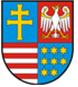 URZĄD MARSZAŁKOWSKIWOJEWÓDZTWA ŚWIĘTOKRZYSKIEGOul. Al. IX Wieków Kielc 3, 25-516 KielceDANE IDENTYFIKACYJNE KONTROLI  Jednostka kontrolowana: Świętokrzyskie Centrum Psychiatrii w Morawicy,
ul. Spacerowa 5, 26-026 Morawica. Kierownik jednostki kontrolowanej: W okresie objętym kontrolą funkcję kierownika jednostki pełniły:do dnia 17 marca 2019 r. Pani Mariola Grzesik – p.o. kierownika na podstawie Uchwały nr 4124/18 Zarządu WŚ z dnia 18.07.2018 r.;do dnia 28 października 2021 r. Pani Beata Matulińska - stosunek pracy z ww. dniem uległ rozwiązaniu na mocy Uchwały nr 4478/21 Zarządu WŚ z dnia 28.10.2021 r., od dnia 29 października 2021 r. Pani Ewa Piecewicz – w oparciu o Uchwałę nr 4479/21 Zarządu WŚ z dnia 28.10.2021 r., wyznaczona na p.o. kierownika, do czasu rozstrzygnięcia, wyłonienia i zatrudnienia Dyrektora w drodze postępowania konkursowego.Termin przeprowadzenia czynności kontrolnych i zakres kontroli: kontrolę przeprowadzono w dniach od 3 listopada do 16 listopada 2021 r. w zakresie: prawidłowości gospodarowania mieniem oraz środkami publicznymi w latach 2019-2021;  dostępności personelu medycznego w 2021 r. oraz sprawdzenia sposobu wykonania zaleceń zawartych 
w Wystąpieniu Pokontrolnym z dnia 27.11.2019 r. znak: OZ.III.1711.19.1.2019. Szczegółowy zakres kontroli został wskazany w Programie kontroli, przyjętym Uchwałą
Nr  4434 /2021 z dnia 27.10.2021 r. Zarządu Województwa Świętokrzyskiego. [Dowód: akta kontroli str. 1- 5]Jednostka prowadząca kontrolę: Departament Ochrony Zdrowia Urzędu Marszałkowskiego Województwa Świętokrzyskiego. Czynności kontrolne prowadzono w siedzibie podmiotu leczniczego – dokonano wpisu
do Książki kontroli pod pozycją nr 8. O kontroli Dyrektor jednostki został poinformowany drogą telefoniczną w dniu
27.10.2021 r. Osoby przeprowadzające kontrolę:Jolanta Jesionowska - Główny Specjalista na podstawie upoważnienia
Nr OZ-I.1711.11.2021-1 z dnia 27.10.2021 r. wydanego przez Marszałka Województwa Świętokrzyskiego w związku z Uchwałą Zarządu Województwa Świętokrzyskiego
Nr 4435/21 z dn. 27.10.2021 r.; oświadczenie o braku okoliczności uzasadniających wyłączenie z kontroli. Marta Rutkowska – Inspektor na podstawie upoważnienia Nr OZ-I.1711.11.2021-3 z dnia 27.10.2021 r. wydanego przez Marszałka Województwa Świętokrzyskiego w związku
z Uchwałą Zarządu Województwa Świętokrzyskiego Nr 4435/21 z dn. 27.10.2021 r.; oświadczenie o braku okoliczności uzasadniających wyłączenie z kontroli.Karol Giemza – Inspektor na podstawie upoważnienia Nr OZ-I.1711.11.2021-2 z dnia 27.10.2021 r. wydanego przez Marszałka Województwa Świętokrzyskiego w związku
z Uchwałą Zarządu Województwa Świętokrzyskiego Nr 4435/21 z dn. 27.10.2021 r.; oświadczenie o braku okoliczności uzasadniających wyłączenie z kontroli.[Dowód: akta kontroli str. 6-14]Ocena ogólna: Ocena działalności podmiotu leczniczego w zakresie objętym kontrolą została dokonana
na podstawie ustalanego stanu faktycznego przy zastosowaniu kryteriów kontroli wynikających z ustawy z dnia 15 kwietnia 2011 r. o działalności leczniczej (zwana dalej u.d.l) tj. celowości, gospodarności, rzetelności i wynika z przedstawionych poniżej ocen cząstkowych odnoszących się do poszczególnych obszarów wytypowanych do kontroli.Mając na uwadze przyjętą skalę ocen, na podstawie analizy dokumentacji źródłowej
jak również otrzymanych wyjaśnień, działalność Świętokrzyskiego Centrum Psychiatrii
w Morawicy w zakresie objętym kontrolą oceniono pozytywnie mimo stwierdzonych uchybień i nieprawidłowości.PRAWIDŁOWOŚĆ GOSPODAROWANIA MIENIEM W zakresie prawidłowości gospodarowania mieniem kontrolą objęto zagadnienia dotyczące
pkt 3.1 Programu kontroli, gdzie szczegółowemu badaniu poddano: zakup aparatury i sprzętu medycznego, przyjęcie darowizny w postaci aparatury i sprzętu medycznego, dzierżawę 
i najem nieruchomości oraz likwidację środków trwałych.Stosownie do art. 54 ust. 2 u.d.l. zbycie aktywów trwałych samodzielnego publicznego zakładu opieki zdrowotnej, oddanie ich w dzierżawę, najem, użytkowanie oraz użyczenie może nastąpić wyłącznie na zasadach określonych przez podmiot tworzący. W okresie objętym kontrolą w ww. zakresie obowiązywały:Uchwała Nr XXIII/400/2012 z dnia 24.09.2012 r. w sprawie określenia zasad postępowania samodzielnych publicznych zakładów opieki zdrowotnej będących wojewódzkimi osobami prawnymi przy zbywaniu aktywów trwałych, oddawaniu ich
w dzierżawę, najem, użytkowanie oraz użyczenie (zwana w dalszej części Zasadami), Uchwała Nr XXIV/327/20 z dnia 7.09.2020 r. w sprawie określenia zasad gospodarowania aktywami trwałymi samodzielnych publicznych zakładów opieki zdrowotnej, dla których podmiotem tworzącym jest Województwo Świętokrzyskie.Ustalenia faktyczne:Zakup aparatury i sprzętu medycznego.Na podstawie informacji uzyskanych od p.o. Dyrektora szpitala, w latach 2019-2021 dokonano zakupów aparatury i sprzętu medycznego o łącznej wartości 1 193 665,94 zł, 
w tym:wysokocennego  - w łącznej kwocie 1 009 038,30 zł brutto, w tym: 56 549,02 zł środki własne Szpitala; 190 918,27 zł środki z budżetu Województwa; 760 926,52 zł środki
z Unii Europejskiej oraz 644,49 zł środki z Ministerstwa Finansów.niskocennego – w łącznej kwocie 184 627,64 zł brutto, w tym: 136 702,53 zł środki własne Szpitala; 3 623,00 zł środki z budżetu Województwa, 44 302,11 zł środki z Unii Europejskiej.[Dowód: akta kontroli str. 15- 19]W trakcie czynności kontrolnych ustalono, iż w latach 2019 – 2021 szpital dokonując zakupu nowej aparatury i sprzętu medycznego nie dysponował opinią Rady Społecznej, co stoi 
w sprzeczności z art. 48 ust. 2 pkt 1 lit a) oraz pkt 2 lit e) u.d.l. W tej kwestii Radca Prawny szpitala złożył obszerne wyjaśnienie w treści: W związku 
z koniecznością uzupełnienia opinii Rady Społecznej w odniesieniu do darowizn oraz zakupów/kasacji aparatury medycznej i sprzętu, przekazywanych tutejszemu Szpitalowi, wyjaśniam, że wedle przepisu art. 48 ust. 2 pkt. 1 lit A oraz ust. 2 pkt 2 lit E, zasięgnięcie opinii Rady Społecznej (….) jest wymagane co do zasady ale nie co do treści, przez co opinia taka nie musi być pozytywna, a o zasadności przyjęcia darowizny oraz zakupów/kasacji ostatecznie decydują względy organizacyjno – medyczne. Ponadto przepis nie określa, czy opinia ma być wydania przed czy po zawarciu umowy. Dodatkowo, w sytuacji braku formalnego czynności prawnej możliwa jest jej konwalidacja przez późniejsze dopełnienie uprzednio nie zrealizowanej formalności, co znajduje potwierdzenie w orzecznictwie, z tych względów brak formalnych opinii Rady Społecznej w przedmiocie przyjęcia darowizny oraz zakupów/kasacji przed jej dokonaniem może być usunięty poprzez następcze zaopiniowanie tej okoliczności zbiorczo na najbliższym posiedzeniu tego organu. [Dowód: akta kontroli str. 20-22]W odniesieniu do powyższego kontrolujący wskazują, że odstąpienie od przedkładania Radzie Społecznej informacji o planowanych zakupach, w okresie objętym kontrolą, wyczerpywało znamiona „przyjętej w organizacji normy”, a nie incydentalnego zjawiska, którego nie można było wcześniej przewidzieć. Przez ponad dwa i pół roku nie dokonano bowiem ani jednej konwalidacji przez późniejsze dopełnienie uprzednio nie zrealizowanej formalności.Mając na względzie sprawdzenie realizacji procesu zakupu aparatury i sprzętu medycznego,
metodą doboru losowego prostego, do kontroli wytypowano nabycie:[Dowód: akta kontroli str. 23-39] Przyjęcie darowizny w postaci aparatury i sprzętu medycznego.W trakcie czynności kontrolnych ustalono, iż w okresie 2019-2021 łączna wartość przyjętych darowizn rzeczowych wyniosła 1 872 967,01 zł (odpowiednio: w 2019 r. 167 948,32 zł;
w 2020 r. 1 256 260,48 zł i w 2021 r. 448 758,21 zł). Na podstawie zestawienia nr 2 (darowizny aparatury i sprzętu medycznego) oraz dokumentów źródłowych poddanych kontroli ustalono, iż w okresie objętym kontrolą szpital przyjął sprzęt i aparaturę medyczną 
na łączną kwotę 193 084,48 zł (w 2019 r. – 77 481,36 zł, w 2020 r.- 3 564,00 zł  
i w 2021 r. - 112 039,12 zł).Szczegółowe informacje w tym zakresie zawiera informacja podpisana przez Głównego Księgowego, z której wiadomo m.in., że: Zestawienie nr 2 obrazuje wyłącznie otrzymane darowizny sprzętu medycznego, które zostały zaewidencjonowane zgodnie z obowiązującą (…) Polityką Rachunkowości. W poddanym kontroli okresie Świętokrzyskie Centrum Psychiatrii otrzymało również w drodze darowizny sprzęt i wyposażenie nie mające charakteru sprzętu medycznego (niskocenne składniki majątku) oraz darowizny finansowe. (…) Szpital pozyskał również w okresie od 01.01.2019 r. do 30.09.2021 r. jako darowiznę inny asortyment uznany bezpośrednio jako koszty funkcjonowania jednostki, tj.: leki, maseczki chirurgiczne, środki czystości, rękawice (…)[Dowód: akta kontroli str. 40-41]Mając na względzie sprawdzenie realizacji przyjęcia darowizn kontroli poddano 100% aparatury i sprzętu medycznego, otrzymanego przez sp zoz, tj.:łóżek szpitalnych rehabilitacyjnych z wyposażeniem dodatkowym – sztuk 22, o wartości 66 551,76 zł brutto (+ bielizna – 10 929,60 zł) – łącznie 77 481,36 zł  - na rzecz Oddziału Psychiatrycznego dla  Dzieci przy ul. Kusocińskiego 59 w Kielcach;pulsoksymetru Masimo – 5 – 1 szt., typ RAD, nr fabr.: N 202 789 o łącznej wartości 3 564,00  zł brutto - na rzecz Oddziału Psychiatrycznego A2;kardiomonitora Biolight Q7/II – szt. 1, nr fabr. Q071E007446,  o wartości 18 390, 24 zł brutto - na rzecz Oddziału Detoksykacyjnego;pulsoksymetrów C101A2  - szt. 3 o nieustalonej wartości; respiratora T7 – szt. 1  o wartości 93 648,88 zł brutto.Ustalono, że przyjęcie darowizn do ewidencji środków trwałych i użytkowania potwierdzały następujące dokumenty:dot. pkt 1: umowa darowizny z dnia 12.12.2019 r. - darczyńca Fundacja Wielka Orkiestra Świątecznej Pomocy z/s w Warszawie; protokoły: a) odbioru z dnia 12.12.2019 r.,
b) ustalenia cen wyrobów medycznych otrzymanych w darowiźnie przez ŚCP w Morawicy od Fundacji Wielka Orkiestra Świątecznej pomocy z dnia 31.12.2019 r.; dokument PK (polecenie księgowania) - z dnia 31.12.2019 r., dokument PK+ nr 16/12/2019 (pobranie wyposażenia) z dnia 31.12.2019 r.; dot. pkt 2: umowa darowizny nr 41/2020/NK z dnia 11.12.2020 r.- darczyńca Skarb Państwa – Ministerstwo Zdrowia z/s w Warszawie; protokół wydania nr 442/2020 z dnia 9.10.2020 r.; OT  nr 28/20 - przyjęcie środka trwałego z dnia 14.12.2020 r., dokument KK+ Nr 23/2020 (polecenie księgowania) z dnia 31.12.2020 r. i protokołu przekazania sprzętu do użytkownika z dn. 14.12.2020 r.; dot. pkt 3-5: protokół wydania nr 64/2021 z dnia 2.03.2021 r.; OT- przyjęcie środka trwałego kardiomonitor biolight Q7/II nr 7/21 z dnia 1.04.2021 r.; dokument KK+ 
nr 07/2021 (polecenie księgowania ww. aparatu) z dnia 30.04.2021 r.; protokół przekazania sprzętu do użytkowania z dnia 1.04.2021 r.Odnośnie respiratora T7 – szt. 1 oraz pulsoksymetrów C101A2  - szt. 3, które znajdują się 
w magazynie Główna Księgowa Szpitala wyjaśniła, iż ww. sprzęt (…) stanowi zabezpieczenie tutejszego Szpitala na wypadek zaktualizowania się zasadności udzielania pacjentowi świadczenia zdrowotnego przy wykorzystaniu aparatury medycznej tego rodzaju i zgodnie 
z takim przeznaczeniem będzie wykorzystany na wypadek uzasadnionej medycznie konieczności jego użycia podczas realizacji procedury medycznej implikującej konieczność jego zastosowania.  [Dowód: akta kontroli str. 42-64]Po przeanalizowaniu przedłożonych do kontroli dokumentów oraz w świetle złożonego przez Głównego Księgowego oświadczenia w treści (…) W okresie objętym kontrolą w ŚCP
nie funkcjonowały żadne akty prawne, ani wewnętrzne uregulowania przyjmowania darowizn. Wypracowano poniższe procedury. (…) II. Darowizny sprzętu medycznego – Sprzęt medyczny przekazany darowizną jest przyjmowany do magazynu na podstawie dowodu PZ wg dokumentów – umowy darowizny – protokołów przekazania, wydania – informacji telefonicznej – protokołów wewnętrznych przyjęcia sprzętu do magazynu. (…) Darowizny, które nie mają podanej wartości (np. drobny sprzęt medyczny, środki czystościowe lub inne)
są przyjmowane do magazynu ilościowo bez wyceny. Darowizny od WOŚP, które nie miały podanej wartości, a stanowiły niskocenne środki trwałe (…) zostały wycenione przez komisję
 i sporządzono protokół przyjęcia, kontrolujący ustalili, że przyjęcia darowizny dokonano zgodnie z ustaleniami stron: darczyńca – szpital.[Dowód: akta kontroli str. 65]Dalsze czynności kontrolne pozwoliły na ustalenie, iż przyjęcie ww. darowizn aparatury
i sprzętu medycznego, nie zostało przedstawione Radzie Społecznej Szpitala, celem wydania przez ww. organ stosownych wniosków i opinii zgodnie z art. 48 ust. 2 pkt 1 lit a) i pkt 2
lit e) u.d.l. W powyższej kwestii szpital złożył wyjaśnienie, którego pełne brzmienie zacytowano na str. 4-5 protokołu. [Dowód: akta kontroli - patrz str. 22]Kontrolujący ponownie wskazują, iż powyższe stoi w sprzeczności art. 48 ust. 2 pkt 1 lit a) oraz pkt 2 lit e) u.d.l. Zbycie aktywów trwałych:Aparatura i sprzęt medyczny.W zakresie zbycia/sprzedaży mienia ruchomego p.o. Dyrektora oświadczył, że w okresie objętym kontrolą: (…) W Świętokrzyskim Centrum Psychiatrii w Morawicy nie było sprzedaży, zbycia aparatury i sprzętu medycznego.[Dowód: akta kontroli str. 66] 3.2 Nieruchomości.W zakresie dokonywania zbycia nieruchomości ustalono, że w: Latach 2019 -2021
w Świętokrzyskim Centrum Psychiatrii w Morawicy nie było zbycia nieruchomości.[Dowód: akta kontroli str. 67]Likwidacja środków trwałych.W latach 2019 - 2021 wartość zlikwidowanych środków trwałych wyniosła łącznie  622 933,82 zł (odpowiednio: 363 299,87 zł, 107 452,63 zł, 152 181,32 zł). W tym wartość zlikwidowanego sprzętu i aparatury medycznej w okresie objętym kontrolą wyniosła łącznie 344 667,26 zł (w 2019 r. – 284 691,36 zł, w 2020 r. -  9 630,00 zł, w 2021 r.- 50 345,90 zł). [Dowód: akta kontroli str. 68 - 76]W ramach czynności kontrolnych dokonano sprawdzenia procedury likwidacji losowo wybranego sprzętu i aparatury medycznej tj.: a) autoklawu Euronda ze zgrzewarką, 
nr inwentarzowy ST 0669, nr fabr. 070486; b) aparatu do EKG, nr inwentarzowy ST – 0961, nr fabr. SF712182724PA;  c) aparatu EKG, nr inwentarzowy ST 0678, nr fabr. 0722181; 
d) ssaka operacyjnego, nr. Inwentarzowy ST 0623, nr. fabr. 18214; e) aparatu EKG, nr inwentarzowy ST 0962, nr seryjny SF712192788PA, ustalonej w Zarządzeniu nr: 77/2018 Dyrektora Świętokrzyskiego Centrum Psychiatrii z dnia 31.12.2018 r. w sprawie ustalenia 
i wprowadzenia zasad rachunkowości. W oparciu o przedstawione do kontroli dokumenty, tj.:Zarządzenia nr: 27/2017 z dnia 8.05.2017 r. oraz 15/2020 z dnia 21.02.2020 r. Dyrektora ŚCP w Morawicy;Zarządzenia nr: 77/2018 z dnia 31.12.2018 r. oraz 28/2021 z dnia 29.04.2021 r. określające zasady prowadzenia likwidacji oraz pracy komisji likwidacyjnej;spisy sprzętu przeznaczonego do likwidacji/spisy majątku rzeczowego przeznaczonego
do kasacji (wytypowanego do kontroli);pisemnych ekspertyz/opinii technicznych;protokołów  kasacyjno – likwidacyjnych z dnia: 12.04.2019 r., 3.12.2019 r., 17.03.2020 r., 12.05.2020 r., 6.09.2021 r., dokumentów LT nr: 12/2019 z dnia: 15.04.2019 r., 21/2019 z dnia 3.12.2019 r., 04/2020 
z dnia 19.03.2020 r., 09/2020 z dnia 12.05.2020 r. i 17/2021 z dnia 6.09.2021 r. protokołów przekazania sprzętu do magazynu odpadów niebezpiecznych oraz magazynu odpadów i materiałów polikwidacyjnych;kart przekazania odpadów nr: 00040/2020/KPO/0001/000036936 z dnia 23.07.2020 r., 00068/2020/KPO/0001/000036936 i 00069/2020/KPO/0001/000036936 z dnia 27.11.2020 r. oraz 00060/2021/KPO/0001/000036936  z dnia 21.10.2021 r., ustalono, 
że procedury likwidacji dokonano zgodnie z obowiązującymi w okresie kontroli aktami prawa wewnętrznego.[Dowód: akta kontroli str. 77-114G]Procedurę fizycznej likwidacji skasowanego sprzętu i aparatury medycznej kontrolowany przedstawił w wyjaśnieniu w treści: (…) Dostarczony asortyment jest ważony
i przyjmowany na stan magazynu. Przedmioty wykonane z metalu są następnie transportowane na skup złomu. Zużytą pościel i piżamy staramy się odsprzedać (…). Materiały szkodliwe dla środowiska zostają przekazane firmom trudniącym się ich utylizacją. Ze względu na procedurę pozbywanie się niepotrzebnych, skasowanych przedmiotów, nie są one pojedynczo ewidencjonowane w Magazynie Polikwidacyjnym, nie jesteśmy w stanie określić w którym momencie jednostkowy artykuł został oddany do przetwarzania
lub utylizowania.[Dowód: akta kontroli str. 115]Kontrolujący drogą doboru losowego prostego poddali ocenie fakturę za złom stalowy 
z 2019 r., ustalając iż: a) na podstawie Karty przekazania odpadów 
nr 00065/2020/KPO/0001/000036936 w dniu 19.11.2020 r. przewieziono 0,4800 Mg odpadów firmie Zakład Handlowo – Usługowy STĄPÓR Zdzisław Stąpór z/s w Kielcach,
na kwotę 383,76 zł brutto, b) w tym samym dniu Szpital wystawił  fakturę Vat nr 218/P/2020; c) Zakład Handlowo – Usługowy STĄPÓR Zdzisław Stąpór s/z w Kielcach uregulował należność w terminie płatności określonym na fakturze.Analiza ww. dokumentów pozwoliła na wskazanie następujących problemów:Kontrolujący ustalili, iż w 2019 r., zgodnie z Zarządzeniem nr 27/2017 z dnia 8.05.2017 r. komisja likwidacyjna powinna działać w 5 osobowym składzie. Przedstawione do kontroli dokumenty (protokoły likwidacyjne z 2019 r.) pozwoliły na ustalenie, że w procedurze kasacji brało udział 4 członków komisji wbrew zapisom ww. aktu wewnętrznego. W powyższej kwestii p.o. Dyrektora złożył wyjaśnienie w treści (…) Niepełny skład wynika 
z tego, że trudno jest ustalić termin kasacji z Pielęgniarkami Koordynującymi i Kierownikami Komórek i jednocześnie by byli wszyscy członkowie Komisji. (…) Niemniej staramy się aby 
w kasacjach uczestniczyli wszyscy członkowie komisji. Mając na uwadze opisane trudności 
w 2020 r. uregulowano możliwość pracy komisji w niepełnym składzie, wskazując, że kworum stanowi już trzyosobowy skład. Przy czym w pracach komisji obowiązkowo uczestniczyć musi Przewodniczący lub Zastępca Komisji.  [Dowód: akta kontroli str. 116]Kontrolujący potwierdzają wprowadzenie opisanych w wyjaśnieniu uregulowań. Biorąc pod uwagę, iż komisja kasacyjna ma charakter organu kolegialnego, działającego poprzez swoich członków przeprowadzających fizyczną likwidację, wprowadzenie rozwiązań umożliwiających jej pracę w niepełnym składzie, usprawnia działania związane
z prowadzeniem likwidacji środków trwałych, a nade wszystko porządkuje zasady
jej funkcjonowania. Jednakże zmiana została wprowadzona dopiero  od dnia 1.03.2020 r.,
a zatem w 2019 r. likwidacja została przeprowadzona w niepełnym składzie komisji.Dzierżawa, najem, oddanie w użytkowanie, użyczenie aktywów trwałych.5.1 Mienie ruchomeW powyższej kwestii odebrano od kontrolowanego informację w treści: Lata 2019 -2021. 
W Świętokrzyskim Centrum Psychiatrii w Morawicy nie było użyczenia mienia ruchomego. [Dowód: akta kontroli str.117]5.2 NieruchomościCzynności kontrolne pozwoliły na ustalenie, że w latach 2019 -2021 szpital realizował łącznie 15 umów: najmu (13), dzierżawy (2), z tytułu których uzyskał przychody w łącznej wysokości 373 694, 89 zł, w tym: odpowiednio: w 2019 r. 132 624,19 zł, w 2020 r. 135 673,10 zł i w 2021 r. 105 397,60 zł. [Dowód: akta kontroli str. 118-120A]Przedmiotowe umowy zawierano w trybie bezprzetargowym (14) ze względu na wynajęcie małych powierzchni do 8 m2. W  trybie przetargowym zawarto 1 umowę najmu.W związku z powyższym szczegółowej kontroli poddano dokumenty z przebiegu: procedury przetargowej przeprowadzonej w 2019 r. pod kątem stosowania wymagań określonych w Zasadach, w tym czynności związane z wynajęciem pomieszczeń
o łącznej pow. 46 m2, (tj.: 1 przeznaczonego na handel o pow. 38,5m2; 1 gospodarczego
o pow. 4,50 m2 i  sanitarnego 3 m2), usytuowanych w budynku kuchni – R w ŚCP 
w Morawicy (nr działki 343/22);wynajęcia w 2020 r. powierzchni 7,75 m2 usytuowanej w Kielcach przy 
ul. Kusocińskiego 59 z przeznaczeniem na prowadzenie działalności handlowej – 
z pominięciem trybu przetargowego.Ad. a) Na podstawie przedłożonych do kontroli dokumentów, tj.:wniosku szpitala w sprawie uzyskania zgody Sejmiku WŚ na najem lokalu o łącznej powierzchni 46 m2;uchwały nr IV/66/19 Sejmiku WŚ z dnia 28 stycznia 2019 r. w sprawie wyrażenia zgody dla Świętokrzyskiego Centrum Psychiatrii w Morawicy na wynajem pomieszczeń
o  łącznej powierzchni 46 m2 w budynku kuchni oznaczonym literą R na okres 5 lat;wniosku o udzielenie zamówienia do 30 000 euro z dnia 8.02.2019 r.;zarządzenia wewnętrznego nr 23/2019 Dyrektora ŚCP w Morawicy w sprawie powołania Komisji Przetargowej celem przeprowadzenia postępowania przetargowego (…);regulaminu komisji przetargowej na wynajem lokali użytkowych;ogłoszenia o przetargu na najem lokalu w Świętokrzyskim Centrum Psychiatrii
w Morawicy;specyfikacji warunków najmu – nr sprawy: EZP-7/BP/2019;dokumentacji podstawowych czynności postępowania w przetargu na najem lokalu (…) nr sprawy EZP -7/BP/2019 z dnia 18.04.2019 r. (z części jawnej i niejawnej przetargu),  ustalono, że: a) czynności zmierzające do wynajęcia nieruchomości przeprowadzono zgodnie z § 14 ust.1 Zasad; b) zastosowano tryb przetargowy, o którym mowa w § 14 ust. 2 ww. Zasad; c) powyższe etapy postępowania przetargowego przeprowadzono 
w oparciu o załącznik Nr 3 do Zasad, jednakże z naruszeniem § 2 ust. 4, tj. nieupublicznieniem na stronie internetowej szpitala Regulaminu Przetargu.W tej kwestii Kierownik Działu Zamówień Publicznych i Zaopatrzenia i Działu Administracyjno Gospodarczego złożyła wyjaśnienie w treści (…) Regulamin przetargu
na w/w wynajem wisiał na tablicy ogłoszeń szpitala od dnia ogłoszenia przetargu, tj.
od 02.04.2019 r. do dnia składania ofert tj. 17.04.2019 r., natomiast przez pomyłkę
nie zamieszczono go na stronie internetowej szpitala.[Dowód: akta kontroli str. 121 – 139A]Ponadto, analiza dokumentów wygenerowanych w ramach prowadzonego postępowania, wykazała, że: a) członkowie komisji w dniu 18.03.2019 r. złożyli ustne oświadczenia, 
o których mowa w  § 1 ust. 4 regulaminu do Zasad, co odnotowała sekretarz komisji; b) treść ogłoszenia zawierała elementy określone w § 2 pkt 3 regulaminu; c) dokumentacja podstawowych czynności postępowania w przetargu na najem lokalu (…) nr sprawy EZP -7/BP/2019 z dnia 18.04.2019 r. (z części jawnej i niejawnej) potwierdzała, iż komisja konkursowa działała zgodnie z § 4 i § 5 ust.1 regulaminu.W wyniku dalszej weryfikacji dokumentacji postępowania na wynajęcie pomieszczeń znajdujących się w budynku szpitala oznaczonym literą R (kuchnia) przy ul. Spacerowa 5 
w Morawicy ustalono, że:kompletną, niepodlegającą odrzuceniu ofertę złożyła Pani Joanna Kranc prowadząca działalność pod nazwą Zakład Piekarniczo – Cukierniczy „Podhale” z/s Kielcach, w której zaoferowała 27,64 zł netto/m2 pow. (+Vat 6,36 zł) – 34,00 zł brutto bez uwzględnienia podstawowych kosztów eksploatacji (energia, woda, itp.);w oparciu o kryteria określone w warunkach przetargu komisja konkursowa wskazała
jako najkorzystniejszą ofertę ww. firmy; w dniu 23.04.2019 r. upubliczniono Informację dotyczącą wyboru oferty oraz pismem znak: l.dz.2226/19 powiadomiono oferenta we właściwym terminie o wynikach przetargu i planowanym terminie podpisania umowy;wadium oferenta, który przetarg wygrał zaliczono na poczet wymaganej kaucji;w dniu 09.05.2019 r. Świętokrzyskie Centrum Psychiatrii reprezentowane przez Panią Mariolę Grzesik podpisało umowę nr EZP-7/BP/2019 z firmą Zakład Piekarniczo – Cukierniczy „Podhale” z/s Kielcach, której przedmiotem było oddanie w najem na czas oznaczony od 9.05.2019 r. do 8.05.2024 r. lokalu składającego się z 3 pomieszczeń 
o łącznej powierzchni 46 m2;tytułem zabezpieczenia roszczeń wynajmującego najemca wpłacił kaucję w wysokości 4 691,61 zł; stosownie do § 6 ww. umowy najemca został zobowiązany płacić wynajmującemu czynsz
w wysokości 1 271,44 zł netto, tj. (1 563,87 zł brutto) – zgodnie z ceną przedstawioną
w ofercie,  płatny z góry w terminie 14 dni od daty wystawienia faktury;zgodnie z § 9 umowy media, tj.; energia elektryczna, woda, odprowadzanie ścieków, wywóz śmieci płatne z dołu w ciągu 14 dni od daty wystawienia faktury;przedmiot umowy przekazano przyjmującemu lokal na podstawie protokołu przekazania 
z dnia 9.05.2019 r.[Dowód: akta kontroli str. 140-153]Dalsza ocena dokumentów z prowadzonego postępowania wykazała, że: a)  umowa najmu 
nr EZP-7/BP/2019 z dnia 9.05.2019 r. zawierała elementy wskazane w § 17 ust. 1 Zasad, 
b) w trakcie jej realizacji przestrzegano zapisów, o których mowa w §17 ust. 1 pkt 4) 
i pkt 5) Zasad.Terminowość wystawiania faktur z tytułu realizacji ww. umowy oraz dokonywanych płatności sprawdzono wybierając metodą losową prostą faktury z 2019 r. i 2020 r. Ustalono, że: a) wyciągi z rachunków bankowych potwierdzały, że faktury nr: 146/2019 z dnia 2.09.2019 r. i 193/2019 z dnia 2.12.2019 r. z tytułu najmu lokalu oraz faktury nr: 165/2019 
z dnia 3.10.2019 r. i 9/M/2020 z dnia 15.01.2020 r. za zużyte media regulowano w terminie płatności określonym w ww. dokumentach księgowych, zgodnie z zapisami umowy. Ad. b). Na podstawie przedłożonych do kontroli dokumentów, tj.:okazanego do wglądu pisma Zakładu Piekarniczo – Cukierniczego „Podhale” z dnia 17.03.2020 r. o przedłużenie umowy najmu lokalu handlowego na dotychczasowych warunkach (kont. umowy nr EZP-6/BP/2017) wraz z poleceniem Dyrektora o dalszym procedowaniu sprawy;umowy najmu z dnia 27 marca 2020 r. zawartej pomiędzy ŚCP w Morawicy reprezentowanym przez Panią Beatę Matulińską, a Panią Joanną Kranc – Zakład Piekarniczo – Cukierniczy „Podhale” z/s w Kielcach, której przedmiotem było oddanie 
do używania na czas oznaczony od 27.03.2020 r. do 28.02.2023 r. pomieszczenia 
o powierzchni 7,75 m2;dokumentów potwierdzających wpłatę i rozliczenie kaucji;losowo wybranych faktur nr: 88/M/2020 z dn. 1.06.2020 r., 140/M/2020 z dn. 1.09.2020 r. i 193/M/2020 z dn. 1.12.2020 r. z tytułu najmu oraz przelewów bankowych;losowo wybranych faktur nr: 98/M/2020 z dn. 29.05.2020 r., 149/M/2020 z dn.
31.08.2020 r. i 201/M/2020 z dn. 21.12.2020 r. z tytułu opłat za media oraz  przelewów bankowych, ustalono że: umowa najmu z dnia 27 marca 2020 r. zawierała elementy wskazane w § 17 ust. 1 Zasad,w § 6 ust. 1 ww. umowy błędnie wskazano kwotę brutto za wynajem powierzchni
w wysokości 191,97 zł (prawidłowa 192,00 zł brutto);w poddanych kontroli fakturach za najem kwota brutto wyliczona została prawidłowo 
od kwoty netto wskazanej w umowie;kaucję w wysokości 576,00 zł wpłacono z opóźnieniem, spowodowanym przebywaniem najemcy na kwarantannie;faktury z tytułu najmu powierzchni oraz zużytych mediów regulowano w terminie wskazanym na dokumencie księgowym i umowie (§ 6 ust. 2).[Dowód: akta kontroli str. 154-162]Ad. 2 i 3Wyjaśnienie Głównej Księgowej potwierdza ustalenia kontrolujących opisane w pkt 2
i pkt 3. W trakcie trwania czynności kontrolnych doręczono kontrolującym aneks nr 7 z dnia 15.11.2021 r. do ww. umowy, wprowadzający prawidłowe zapisy w zakresie kwoty brutto czynszu najmu /miesięcznie.[Dowód: akta kontroli str.163-164]Sprawozdawczość w zakresie gospodarowania mieniem:Na podstawie okazanej dokumentacji ustalono, iż szpital składał stosowne sprawozdania
w zakresie: wydzierżawionych, wynajętych, oddanych w użytkowanie i użyczenie aktywów trwałych odpowiednio:do dnia 30.09.2020 r. zgodnie z załącznikiem do Uchwały nr XXIII/400/12 Sejmiku WŚ
z dnia 24.09.2012 r.,od dnia 1.10.2020 r. w oparciu o  załącznik do Uchwały nr XXIV/327/20 Sejmiku WŚ
z dnia 7.09.2020 r.- terminowo, z wykorzystaniem obowiązujących wzorów.Ocena cząstkowa: pozytywna mimo stwierdzonych uchybień i nieprawidłowościPozytywna ocena dotyczy: prowadzenia czynności związanych z nabyciem i wprowadzeniem
na stan szpitala aparatury i sprzętu medycznego; przyjęciem darowizn w sposób ustalony
przez darczyńcę i szpital; przeprowadzenia przetargu na najem lokalu o łącznej powierzchni 46 m2 oraz najmu lokalu handlowego o powierzchni 7,75 m2  w oparciu odpowiednio o § 14 ust. 1 i 2 oraz § 13 ust. 3 pkt. 2) załącznika do Uchwały XXIII/400/2012; zawarcia umów zgodnych w treści z § 17 ust.1 i ust 3 ww. załącznika; przestrzegania obowiązku sprawozdawczości określonego w Uchwałach Sejmiku Województwa Świętokrzyskiego nr: XXIII/400/2012 i XXIV/327/20.Stwierdzone uchybienia i nieprawidłowości dotyczyły: a) braku opinii Rady Społecznej
szpitala w sprawie: zakupu nowej aparatury i sprzętu medycznego oraz przyjęcia darowizn aparatury i sprzętu medycznego w okresie objętym kontrolą; b) prowadzenia likwidacji środków trwałych w 2019 r. przy niepełnym składzie komisji (protokoły z dnia: 12.04.2019 r. i 3.12.2019 r.); c) nieupublicznienia na stronie internetowej szpitala Regulaminu przetargu 
na najem lokalu o łącznej powierzchni 46 m2; d) błędnie określonej w umowie najmu z dnia 27.03.2020 r. kwoty brutto czynszu za najem powierzchni.C.	Osoba odpowiedzialna:Dyrektor ŚCP w Morawicy – na podstawie art. 46 ust. 1 u.d.l, zgodnie, z którym odpowiedzialność za zarządzanie podmiotem leczniczym niebędącym przedsiębiorcą ponosi kierownik.PRAWIDŁOWOŚĆ GOSPODAROWANIA ŚRODKAMI PUBLICZNYMIW zakresie prawidłowości gospodarowania środkami publicznymi odebrano od Kierownika Działu Zamówień Publicznych i Zaopatrzenia i Działu Administracyjno - Gospodarczego zestawienie zamówień publicznych realizowanych w okresie objętym kontrolą, na podstawie którego ustalono, że:w 2019 r. przeprowadzono: 2 postępowania na roboty budowlane na łączną kwotę 429 152,37 zł; 14 postępowań na dostawy na łączną kwotę 4  912 572,50 zł 
oraz 4 postępowania na usługi na łączną kwotę 2 343 322,90 zł;w 2020 r. przeprowadzono: 3 postępowania na roboty budowlane na łączną kwotę
4 068 809,33 zł; 12 postępowań na dostawy na łączną kwotę 5 012 934,08 zł
oraz 2 postępowania na usługi na łączną kwotę 780 814,90 zł;w 2021 r. (do dnia kontroli: 03.11.2021 r.) przeprowadzono: 1 postępowanie na roboty budowlane na kwotę 348 089,75 zł; 6 postępowań na dostawy na łączną kwotę 
800 306,53 zł oraz 1 postępowanie na usługi na kwotę 142 101,00 zł.[Dowód: akta kontroli: str. 165-167]Szczegółowemu badaniu poddano postępowania na:dostawę aparatu ultrasonograficznego – szt.1;zakup i dostawę środków ochrony osobistej oraz sprzętu i wyposażenia w ramach projektu ,,Stop wirusowi ! Zapobieganie rozprzestrzeniania się Covid-19 w województwie świętokrzyskim’’.Ustalenia faktyczne:Ad. 1. W dniu 31 stycznia 2019 r. kontrolowany zawarł z Województwem Świętokrzyskim umowę nr 7/D/2019 o udzielenie dotacji w wysokości 150 000,00 zł na dofinansowanie zakupu
aparatu USG. Szczegółowe zagadnienia objęte kontrolą (etap realizacji zapisów ww. umowy) przedstawiono w poniższym zestawieniu tabelarycznym. [Dowód: akta kontroli str. 168- 186]W trakcie czynności kontrolnych ustalono, że aparat USG Mindray DC-40 nr seryjny CT7-94000307 znajduje się na stanie Pracowni Diagnostyki Obrazowej. Według informacji sporządzonej przez kierownika pracowni ilość badań wykonanych ww. aparatem
od czerwca 2019 r. do dnia rozpoczęcia kontroli wyniosła łącznie 410 (odpowiednio: 92, 126, 192 badania.). Kontrolujący stwierdzili, iż kontrolowany zastosował się do zapisów § 5 ust. 4 umowy nr 7/D/2019 z dnia 31.01.2019 r., umieszczając w widocznym miejscu informację 
o dofinansowaniu zakupu urządzenia ze środków budżetu województwa świętokrzyskiego.[Dowód: akta kontroli str. 187-189]Ustalono, że:dla zrealizowania zakresu rzeczowego zadania określonego w umowie o udzielenie dotacji Nr 7/D/2019 z dnia 31.01.2019 r., szpital przeprowadził procedurę na dostawę aparatu ultrasonograficznego w trybie przetargu nieograniczonego na podstawie art. 39 ustawy 
z dnia 29 stycznia 2004 r. Prawo zamówień publicznych; (zwana dalej uPzp) 
z zastosowaniem procedury opisanej w art. 24 aa uPzp;szpital posiadał uchwałę Nr 3/2019 Rady Społecznej ŚCP w Morawicy z dnia 11 lutego 2019 roku w sprawie zaopiniowania planu finansowego, gdzie w planach inwestycyjnych na rok 2019 uwzględniono zakup ww. aparatu USG ( poz. Nr 4 – zakup aparatury USG) – patrz akta kontroli str. 20-21;prowadząc ww. postępowanie szpital realizował zamówienie zgodnie z obwiązującymi
w jednostce aktami prawa wewnętrznego, tj. Regulaminem udzielania zamówień publicznych o wartości przekraczającej 30 000 tys. euro, wprowadzonym zarządzeniem wewnętrznym nr 46/2014 Dyrektora ŚCP w Morawicy z dnia 1.10.2014 r. Szczegółową ocenę przeprowadzonej procedury zawiera poniższa tabela.[Dowód: akta kontroli str. 190- 231]W trakcie czynności kontrolnych ustalono, iż zamawiający zgodnie z art. 90 ust. 2 uPzp
w dniu 29.03.2019 r. pismem znak: 1774/2019 zwrócił się m.in. do firmy ADO-MED
z/s w Świętochłowicach o przedłożenie dowodów i wyjaśnień na okoliczność rażąco niskiej ceny, w nieprzekraczalnym terminie do 3.04.2019 r., pod rygorem odrzucenia oferty.
W oparciu o odpowiedź na wezwanie przesłaną przez ww. firmę w dniu 1.04.2019 r. zamawiający dopuścił ofertę do dalszego etapu postępowania przetargowego.W zakresie uchybień i nieprawidłowości w ww. postępowaniu ustalono, że:We Wniosku o udzielenie zamówienia (…) i protokole postępowania o udzielenie zamówienia w trybie przetargu nieograniczonego brak informacji dotyczących metod ustalenia wartości zamówienia.W informacji z dnia 25.03.2019 r. z otwarcia ofert brak wymaganego elementu wymienionego w art. 86 ust.5 pkt 3 uPzp dotyczącego okresu gwarancji. Zamawiający w § 3 umowy dotyczącej dostawy aparatu USG, postępowania Nr EZP – 252 – 8/2019 zastosował niewłaściwą numerację ustępów, tj. po ust.4 przywołano ust. 3.Ad.1. Z wyjaśnień kierownika Działu Zamówień Publicznych i Zaopatrzenia i Działu Administracyjno - Gospodarczego wiadomo, że: Wartość szacunkowa (…) została ustalona na podstawie rozeznania rynkowego (telefoniczne rozmowy z dostawcami aparatu) oraz (…) że przez omyłkę nie wpisano w protokole z postępowania podstawy ustalenia wartości szacunkowej.Kontrolujący przyjmują wyjaśnienie, niemniej przypominają, że uPzp zastrzega na etapie czynności przygotowawczych poprzedzających wszczęcie postępowania o udzielenie zamówienia publicznego, obowiązek ustalenia przez zamawiającego wartości zamówienia 
z należytą starannością. Ustalenie wartości przedmiotu zamówienia, to nic innego jak dochowanie staranności ogólnie wymaganej w stosunkach danego rodzaju z uwzględnieniem profesjonalnego charakteru działalności prowadzonej przez szpital. Jest to czynność determinująca dalsze działania zamawiającego. Dlatego przyjąć należy, iż czynność szacowania wartości zamówienia należy udokumentować na piśmie (np. notatka służbowa, 
w której wskazuje się kiedy i kto sporządził szacunek oraz na jakiej podstawie). Ad.2.Z wyjaśnień złożonych przez Kierownika Działu Zamówień Publicznych i Zaopatrzenia
i Działu Administracyjnego Gospodarczego wynika, że w informacji z otwarcia ofert, (…) skierowanym do wszystkich wykonawców, na podstawie art. 86 ust. 5 pkt 3 (…), przez niedopatrzenie zamawiający nie umieścił okresu gwarancji podanego w ofertach. Kontrolujący przyjmują wyjaśnienie niemniej wskazują, iż generując dokumenty 
w postępowaniu przetargowym, zamawiający zobligowany jest do zachowania szczególnej staranności oraz stosowania zapisów uPzp, w tym art. 86 ust.5 pkt 3), który wskazuje
że zamawiający po otwarciu ofert zamieszcza na stronie internetowej stosowne informacje, 
w tym  m.in. dotyczące okresu gwarancji.Ad.3.Na okoliczność stwierdzonych uchybień, Kierownik Działu Zamówień Publicznych 
i Zaopatrzenia i Działu Administracyjnego Gospodarczego wyjaśnił, że ww. (…) omyłka nastąpiła przez niedopatrzenie zamawiającego. Kontrolujący przyjmują wyjaśnienia, z uwagi na fakt, iż opisane uchybienie nie rzutowało 
na prawidłową realizację przedmiotu umowy.[Dowód: akta kontroli str.232-235]W dniu 29.05.2019 r. Ado-Med. Sp. z o.o. w Świętochłowicach - wykonawca zadania, wystawił fakturę VAT nr FVS H/0089/19 (data wpływu 30.05.2019 r.), którą opłacono
w terminie ustalonym w umowie nr EZP-252-8/2019 z dnia 23.04.2019 r. (przelew z dnia
28.06.2019 r.). Wykonawca zgodnie z treścią umowy i warunkami postępowania udzielił gwarancji na okres 48 miesięcy, liczonej od daty dostarczenia i uruchomienia urządzenia tj. 30.05.2019 r. (data protokołu odbioru).[Dowód: akta kontroli str. 236 - 241 patrz str. 180-182]Ustalenia faktyczne:Ad.2. W dniu 15 czerwca 2020 r. kontrolowany zawarł z Województwem Świętokrzyskim umowę nr 41/D/2020 o udzielenie dotacji w wysokości 72 509,00 zł na dofinansowanie kosztów realizacji projektu pn. ,,Stop wirusowi ! Zapobieganie rozprzestrzeniania się COVID-19 
w województwie świętokrzyskim’’.  Szczegółowe zagadnienia objęte kontrolą (etap realizacji zapisów ww. umowy) przedstawiono w poniższym zestawieniu tabelarycznym.*Data wpływu zweryfikowana w dokumentach sprawy w Departamencie Ochrony Zdrowia UM. [Dowód: akta kontroli str. 242-272]Kontrolujący odebrali od Koordynatora ds. Kontroli Zarządczej oświadczenie, z którego wiadomo, że (…) środki ochrony indywidualnej oraz drobny sprzęt (…) do umowy 41/D/2020 (…)  nie podlegały oznakowaniu naklejkami informującymi o źródle finansowania ich zakupu ze względu na charakter użytkowania – są to artykuły jednorazowego użytku (…). Zgodnie
 z zapisami umowy (…) umieszczono tabliczkę informacyjną o dofinansowaniu zadania (…) (hol główny Budynku G (…)). Kontrolujący ustalili, że zgodnie z zapisami § 4 ust. 4 ww. umowy umieszczono przedmiotową informację w holu głównym Budynku G w ŚCP 
w Morawicy. [Dowód: akta kontroli str. 273 - 274]Podmiot leczniczy dla zrealizowania zakresu rzeczowego zadania określonego w umowie
o udzielenie dotacji Nr 41/D/2020 z dnia 15.06.2020 r.:przeprowadził postępowanie w trybie przetargu nieograniczonego w oparciu o art. 39 uPzp o Nr EZP-252-20/2020 na zakup i dostawę środków ochrony osobistej oraz sprzętu i wyposażenia w ramach projektu pn. ,,Stop wirusowi ! Zapobieganie rozprzestrzeniania się Covid-19 w województwie świętokrzyskim’’, z zastosowaniem art. 24aa uPzp, podzielił zamówienie na 10 części, tj.: pakiet: Nr 1 – Rękawice nitrylowe; Nr 2 – Domofony; Nr 3 – Pojemniki na odpady medyczne; Nr 4 – Opakowania tekturowe 
na odpady medyczne; Nr 5 – Worki foliowe na odpady medyczne; Nr 6 – Termometry, Pulsoksymetry, Aparaty RR; Nr 7 – Aparat EKG; Nr 8 – Ręczniki papierowe w rolce; Nr 9 – Ręczniki papierowe jednorazowe – składanka; Nr 10 – Mopy do sprzątania.Ustalono, że dofinansowanie zadania publicznego w oparciu o umowę Nr 41/D/2020 obejmowało pakiety: Nr 5 - worki foliowe na odpady medyczne w kwocie 6 743,77 zł,
Nr 6 – termometry, pulsoksymetry, aparaty RR w kwocie 1 611,05, Nr 3 – pojemniki 
na odpady medyczne oraz Nr 1 – rękawice nitrylowe na łączną kwotę dofinansowania 
w wysokości 64 154,48 zł.Z uwagi na najwyższą kwotę dofinansowania szczegółową kontrolą objęto pakiet nr 1 i nr 3 
w postępowaniu nr EZP-252-20/2020.W przedmiotowym postępowaniu ustalono, że:prowadząc ww. postępowanie szpital realizował zamówienie zgodnie z obowiązującymi
w jednostce aktami prawa wewnętrznego, tj. Regulaminem udzielania zamówień publicznych o wartości przekraczającej 30 000 tys. euro wprowadzonym zarządzeniem wewnętrznym nr 46/2014 Dyrektora ŚCP w Morawicy z dnia 1.10.2014 r.;w dniu 3.08.2020 r.: a) sporządzono i podpisano wniosek o udzielenie zamówienia powyżej 30 tys. euro; b) dokonano szacunkowej wartości całości zamówienia
(i poszczególnych części) w oparciu o rozeznania rynku oraz na podstawie poprzednich umów, w kwocie netto 292 450, 00 zł, (co stanowiło 68 500,69 Euro); c)  Dyrektor ŚCP
w Morawicy Zarządzeniem Nr 58/2020 powołał siedmioosobową komisję przetargową celem przeprowadzenia postępowania przetargowego (…) - nr sprawy EZP-252-20/2020. (wszystkie osoby wykonujące czynności związane z przygotowaniem postępowania złożyły zgodnie z art. 17 ust. 2 uPzp oświadczenia o braku okoliczności wyłączających
je z udziału w postępowaniu); w dniu 4.08.2020 r. kierownik jednostki zaakceptował opracowaną specyfikację istotnych warunków zamówienia (zwaną w dalszej części siwz). Dokument zawierał m.in.:
informację o: a) zastosowaniu art. 24aa u Pzp; 2) braku wymogu wniesienia wadium
oraz należytego zabezpieczania umowy. Siwz udostępniono na stronie internetowej szpitala od dnia 05.08.2020 r. do 21.08.2020 r.;ogłoszenie o zamówieniu: a) opublikowano na stronach BZP pod nr 570017-N-2020 
i stronie internetowej szpitala w dniu 05.08.2020 r. (do 05.01.2021 r.) oraz upubliczniono na tablicy ogłoszeń w siedzibie zamawiającego od dnia 6.08.2020 r. do 21.08.2020 r.; 
b) zawierało elementy właściwe dla trybu przetargu nieograniczonego, wyszczególnione 
w art. 41 uPzp; c) było zgodne ze wzorem załącznik nr 1 do RMR ws. wzoru ogłoszeń.w dniach: 10-13.08.2020 r., do siedziby zamawiającego wpłynęły wnioskio wyjaśnienie treści siwz i wzoru umowy (żadne nie dotyczyło pakietów nr 1 i nr 3) – odpowiedzi 
na zapytania upubliczniono na stronie internetowej szpitala w dniu 13.08.2020 r.;w dniach 5.08.2020 r. i 13.08.2020 r. w BZP oraz na stronie internetowej szpitala  opublikowano ogłoszenia o zmianie ogłoszenia nr: 540144422-N-2020 – upublicznione 
na stronie internetowej szpitala od 5.08.2020 r. do 21.08.2020 r. (uzupełnienie brakujących elementów w sekcji I pkt 4) ogłoszenia) i 540152074-N-2020 upublicznione na stronie internetowej szpitala od 13.08. 2020 r. do 21.08.2020 r. (zmiana treści sekcji IV pkt. IV.6.2. ogłoszenia – przedłużenie terminu składnia ofert do 21.08.2020 r. godz. 10.45). [Dowód: akta kontroli str. 275 -335]Ustalono, że do upływu terminu składania ofert:do siedziby zamawiającego wpłynęło 14 ofert (w tym żadna na pakiet nr 2 - domofony);na pakiety nr 1 i nr 3 objęte szczegółową kontrolą - oferty firmy ARMED Dystrybucja Sprzętu Medycznego Tomasz Podesek z/s w Busku-Zdroju, w których wykonawca zaoferował zakup i dostawę rękawic nitrylowych za cenę 215 136,00 zł brutto
oraz pojemników na odpady medyczne za cenę 13 702,20 zł.;zbiorcze zestawienie ofert zostało umieszczone na stronie internetowej szpitala w dniu 24.08.2020 r., zgodnie z art. 86 pkt. 5 ustawy Pzp;złożone oferty oceniono w oparciu o kryteria wskazane w rozdziale XII pkt. 1 siwz,
 tj.: cena zamówienia brutto – 60 % oraz skrócony termin realizacji – 40 %.w dniu 8.09.2020 r. stosownie do art. 92 ust. 1 pkt 1 uPzp, zamawiający upublicznił 
na stronie internetowej zamawiającego informację o wyborze najkorzystniejszych ofert 
w poszczególnych pakietach oraz o unieważnieniu postępowania w pakiecie nr 2 (art. 93 ust.1 uPzp) w kontrolowanych pakietach nr 1 i nr 3 najwyżej oceniono ofertę firmy ARMED Dystrybucja Sprzętu Medycznego Tomasz Podesek ul. Langiewicza 80, 28-100 
Busko – Zdrój, podając punktację przyznaną w każdym kryterium oceny ofert i łączną punktację;w dniu 09.10.2020 r. ogłoszenie o udzieleniu zamówienia publicznego nr 510197962 -N- 2020 zostało zamieszczone w BZP - załącznik nr 4 do rozporządzenia Ministra Rozwoju 
z dnia 26 lipca 2016 r.;w dniu 14.10.2020 r. sporządzono i podpisano protokół postępowania o udzielenie zamówienia w trybie przetargu nieograniczonego, który został zatwierdzony przez Dyrektora szpitala. Dokument zawierał elementy wyszczególnione w art. 96 uPzp
i był zgodny z załącznikiem nr 1 do RMR w/s protokołu.[Dowód: akta kontroli str. 336 -362]W zakresie uchybień i nieprawidłowości w ww. postępowaniach ustalono, że:
1.	Podmiot leczniczy nie posiadał stosownej opinii Rady Społecznej szpitala dotyczącej zakupu i dostawy środków ochrony osobistej oraz sprzętu i wyposażenia w ramach projektu ,,Stop wirusowi ! Zapobieganie rozprzestrzeniania się Covid-19 w województwie świętokrzyskim.”2. W pozycji 6 pkt. 7 protokołu z postępowania o udzielenie zamówienia w trybie przetargu nieograniczonego nr EZP-252-20/2020 z dnia 14.10.2020 r. zamieszczono błędny 
nr ogłoszenia o zmianie ogłoszenia z dnia 13.08.2020 r.3. W ogłoszeniu o udzieleniu zamówienia o nr 510197962-N-2020 z dnia 9.10.2020 r. 
nie zamieszczono informacji o zmianie ogłoszenia nr 540144422-N-2020 z dnia 5.08.2020 r. Ad. 1.W powyższej kwestii Radca Prawny ŚCP w Morawicy wyjaśniła, że (…) ,,wedle przepisu art. 48 ust 2 pkt 1 lit. A oraz ust. 2 pkt 2 lit E ustawy o Działalności Leczniczej, zasięgnięcie opinii Rady Społecznej w związku z przejęciem darowizny oraz zakupów/kasacji nowego sprzętu/aparatury medycznej jest wymagane co do zasady ale nie co do treści, przez co opinia taka nie musi być pozytywna, a o zasadności przejęcia darowizny oraz zakupów/kasacji ostatecznie decydują względy organizacyjno – medyczne. Ponadto przepis nie określa, 
czy opinia ma być wydana przed czy po zawarciu umowy, albowiem z literalnego jego brzmienia wynika, że przyjęcie darowizny, dokonanie zakupów/kasacji jest przedmiotem opinii a nie warunkiem zawarcia umowy” (…).W odniesieniu do powyższego kontrolujący wskazują, iż zgodnie z art. 48 ust. 2 pkt 1 lit. a 
oraz ust. 2 pkt 2 lit. e Radzie Społecznej przypisane zostało zadanie w zakresie przedstawiania odpowiednio podmiotom tworzącym i kierownikom podmiotów leczniczych wniosków i opinii w zakresie m.in. zakupu nowej aparatury i sprzętu medycznego. Zatem celem realizacji powyższego, kontrolowany powinien umożliwić Radzie Społecznej zajęcie stanowiska w powyższym zakresie. Wskazać należy, że do dnia kontroli (3.11.2021 r.)  podmiot leczniczy nie wystąpił do Rady Społecznej o opinię (nawet w ramach procesu konwalidacji).Ad. 2 i 3Kierownik Działu Zamówień Publicznych i Zaopatrzenia i Działu Administracyjno – Gospodarczego w powyższych kwestiach złożył wyjaśnienie w treści: (…) Omyłkowo wpisano numery zmian ogłoszenia o zmianie, tj.: a) jest 54014422-N-2020 a powinno być 540144422-N-2020 (…), b) jest 54015204-N-2020, a powinno być 540152074-N-2020 (…). 
W ogłoszeniu jest zamieszczona tylko jedna zmiana ogłoszenia o nr 540152074-N-2020, gdyż w 2020 r. w Biuletynie Zamówień Publicznych przy ogłoszeniach o udzieleniu zamówienia była możliwość wybrania z listy tylko jednej zmiany ogłoszenia i wybieraliśmy zawsze ostatnią zmianę.  Kontrolujący przyjmują wyjaśnienie, wskazując jednocześnie, iż protokół z postępowania sporządza się na bieżąco w celu udokumentowania faktycznego przebiegu postępowania. 
W związku z powyższym obowiązkiem zamawiającego jest dołożyć należytej staranności 
w zakresie treści zamieszczanych w ww. dokumencie.W dniu 15.09.2020 r. kontrolowany zawarł z Tomaszem Podeskiem prowadzącym działalność gospodarczą pod firmą Tomasz Podesek - ,,ARMED’’ Dystrybucja Sprzętu Medycznego, z/s w Busku – Zdroju umowę Nr EZP-252-20-1/2020 na dostawę dla ŚCP 
w Morawicy rękawic nitrylowych oraz pojemników na odpady medyczne –
z terminem realizacji do dnia 28.10.2020 r. Wykonawca zadania w dniu 20.10.2020 r. wystawił fakturę VAT Nr F/007376/2020 (data odebrania 23.10.2020 r.), którą opłacono
w terminie tj. 29.10.2020 r. Zgodnie z zapisami umowy wykonawca przekazał w dniu 20.10.2020 r. przedmiotowy asortyment.[Dowód: akta kontroli: 363- 366  patrz str. 22 i 256-263]Na podstawie okazanych Harmonogramów planów zamówień publicznych na 2019 r., 2020 r. i 2021 r. szpitala kontrolujący ustalili, że:zakup i dostawa aparatu USG znajduje się pod poz. 6 (Harmonogram 2019 r.);zakup i dostawa środków ochrony osobistej oraz sprzętu i wyposażenia w ramach projektu ,,Stop wirusowi ! Zapobieganie rozprzestrzeniania się Covid-19
w województwie świętokrzyskim’’ nie została wpisana do harmonogramu na rok 2020,Kontrolujący zapoznali się z planami postępowań o udzielenie zamówień publicznych
na rok 2021 oraz stwierdzili, że podmiot kontrolowany aktualizuje plany zamówień publicznych, zgodnie z art. 23 ust 4 uPzp.Ocena cząstkowa: pozytywna pomimo stwierdzonych uchybień i nieprawidłowościPozytywna ocena dotyczy: wydatkowania środków dotacji oraz środków własnych szpitala
w ustalonych terminach i zgodnie z przeznaczeniem; złożenia sprawozdań merytoryczno – finansowych z wykorzystania obu dotacji w wyznaczonym terminach; realizowania zapisów umów dotacyjnych Nr 7/D/2019 i Nr 41/D/2020 poprzez umieszczenie w widocznym miejscu informacji o dofinansowaniu zadań będących ich przedmiotem ze środków budżetu województwa świętokrzyskiego; stosowania procedur określonych w aktach prawa wewnętrznego regulujących udzielanie zamówień finansowanych ze środków publicznych prowadzonych w oparciu o art. 39 uPzp.Stwierdzone uchybienia i nieprawidłowości dotyczyły: w postępowaniu nr EZP-252-8/2019: a) braku informacji dotyczących metod ustalenia wartości zamówienia we Wniosku o udzielenie zamówienia (…) i protokole postępowania 
o udzielenie zamówienia w trybie przetargu nieograniczonego, b) niezamieszczenia  
w informacji z otwarcia ofert elementu wskazanego w art. 86 ust.5 pkt 3 uPzp tj.:  dotyczącego okresu gwarancji, c)  niewłaściwej numeracji ustępów w § 3 umowy z dnia 23.04.2019 r.;w postępowaniu nr EZP-252-20/2020: a) nieposiadania opinii Rady Społecznej szpitala dotyczącej zakupu i dostawy środków ochrony osobistej oraz sprzętu i wyposażenia 
w ramach projektu ,,Stop wirusowi ! Zapobieganie rozprzestrzeniania się Covid-19 
w województwie świętokrzyskim.”, b) zamieszczenia w protokole z postępowania 
o udzielenie zamówienia w trybie przetargu nieograniczonego nr EZP-252-20/2020 
z dnia 14.10.2020 r. (pozycja 6 pkt. 7) błędnego numeru ogłoszenia o zmianie ogłoszenia.E.	Osoba odpowiedzialna:Dyrektor ŚCP w Morawicy – na podstawie art. 46 ust. 1 u.d.l, zgodnie, z którym odpowiedzialność za zarządzanie podmiotem leczniczym niebędącym przedsiębiorcą ponosi kierownik. DOSTĘPNOŚĆ PERSONELU MEDYCZNEGO Ustalenia faktyczne:Rodzaj i wartość umów na realizację świadczeń zdrowotnych zawartych
i realizowanych przez jednostkę kontrolowaną z ŚOW NFZ.*łącznie świadczenia medyczne wraz ze środkami finansowymi przeznaczonymi na wzrost wynagrodzeń lekarzy, pielęgniarek i pozostałego personelu,**jak wyżejUmowy opisane w pkt od 6 do 8 nie zawierają z góry określonej maksymalnej kwoty zobowiązania Funduszu wobec świadczeniodawcy. Wartość umowy równa jest wykonaniu, 
tj. wysokości przedłożonych Funduszowi faktur. Szczegółowe informacje dotyczące sposobu rozliczania dodatkowych umów w aktach kontroli. Łączna wartość zakontraktowanych świadczeń, z tytułu ww. umów w 2021 r. wynosi na dzień 30.10.2021 r. - 80 950 749,88 zł.[Dowód: akta kontroli: 367-369]Dostępność personelu medycznego ŚCP w ramach poszczególnych rodzajów umów zawartych z ŚOW NFZ.Na podstawie sporządzonego przez jednostkę kontrolowaną Zestawienia nr 10 do tez kontroli – Dostępność personelu medycznego, kontrolujący dokonali oceny spełnienie wymagań płatnika w zakresie kwalifikacji i zasobów personelu medycznego w poszczególnych zakresach świadczeń realizowanych w ramach umów zawartych z OW NFZ.2.1.Umowa nr 13-PSY-04-17-00204-053:zakres: świadczenia terapii uzależnienia od alkoholu, realizowany w Oddziałach: Terapii Uzależnień od Alkoholu XIII (107 łóżek), Terapii Uzależnień od Alkoholu XII (59 łóżek) – dostępność zgodna z pkt. 4 załącznika nr 2 Wykaz świadczeń gwarantowanych realizowanych w warunkach stacjonarnych leczenia uzależnień oraz warunki realizacji,zakres: leczenie alkoholowych zespołów abstynencyjnych (detoksykacja), realizowany
w Oddziale Leczenia Alkoholowych Zespołów Abstynencyjnych (60 łóżek) – dostępność zgodna z pkt. 1 ww. załącznika nr 2,zakres: świadczenia psychogeriatryczne, realizowany w Oddziale Psychogeriatrycznym
(16 łóżek) – dostępność zgodna z pkt. 5 załącznika nr 1 Wykaz świadczeń gwarantowanych realizowanych w warunkach stacjonarnych psychiatrycznych oraz warunki realizacji,zakres: świadczenia psychiatryczne dla chorych somatycznie, realizowany w Oddziale Psychiatrycznym dla Chorych Somatycznie (36 łóżek) – dostępność zgodna z pkt 3 załącznika nr 1,zakres: świadczenia psychiatryczne dla dzieci i młodzieży, realizowany w Oddziale Psychiatrycznym dla Dzieci (18 łóżek) – dostępność zgodna z pkt. 2 załącznika nr 1.2.2. Umowa nr 13 – PSY04-18-00204-054:zakres: świadczenia psychiatryczne dla dorosłych, realizowany w: I Klinice Psychiatrii (112 łóżek), Oddziale Psychiatrycznym B (123 łóżka), Oddziale Psychiatrycznym A2
(61 łóżek) – dostępność zgodna z pkt. 1 załącznika nr 1,zakres: świadczenia w psychiatrii sądowej w warunkach podstawowego zabezpieczenia, realizowany w Oddziale Psychiatrii Sądowej o podstawowym zabezpieczeniu (50 łóżek) – dostępność zgodna z pkt. 9 załącznika nr 1.2.3. Umowa nr 13-PSY04-18-00204-011zakres: świadczenia w izbie przyjęć szpitala (ryczałt dobowy), realizowany w Izbie przyjęć - zgodnie załącznikiem nr 3 Wykaz świadczeń gwarantowanych realizowanych 
w warunkach stacjonarnych w Izbie Przyjęć oraz warunki realizacji,zakres: świadczenia psychiatryczne ambulatoryjne dla dzieci i młodzieży, realizowany
w Poradni Zdrowia Psychicznego dla Dzieci – dostępność zgodna z pkt. 2 załącznika nr 6 Wykaz świadczeń gwarantowanych realizowanych w warunkach ambulatoryjnych psychiatrycznych i leczenia środowiskowego (domowego) oraz warunki realizacji,zakres: świadczenia psychiatryczne ambulatoryjne dla dorosłych, realizowany w Poradni Zdrowia Psychicznego – dostępność  zgodna z pkt. 1 załącznika nr 6,zakres: leczenie uzależnień realizowany w Poradni Leczenia Uzależnień – dostępność zgodna z pkt. 1 załącznika nr 7 Wykaz świadczeń gwarantowanych realizowanych 
w warunkach leczenia uzależnień oraz warunki realizacji tych świadczeń.2.4. Umowa nr 13-PPZ18/4-20-00204-002:program pilotażowy świadczenia opieki zdrowotnej w centrum zdrowia psychicznego (CZP) – realizowane w: II Klinice Psychiatrii (42 łóżka) – dostępność zgodna z pkt. 1 załącznika nr 1
do rozporządzenia w sprawie świadczeń gwarantowanych w zakresu opieki psychiatrycznej i leczenia uzależnień, Oddziale Dziennym Psychiatrycznym - Ogólny (30 łóżek) – dostępność zgodna
z pkt.1 załącznika nr 4 Wykaz świadczeń gwarantowanych realizowanych w warunkach dziennych psychiatrycznych oraz warunki ich realizacji ww. rozporządzenia,Zespole leczenia środowiskowego (domowe) oraz Poradni Zdrowia Psychicznego
dla Dorosłych – dostępność zgodna z pkt. 1 załącznika nr 6 ww. rozporządzenia,Izbie przyjęć K – dostępność zgodna załącznikiem nr 3 ww. rozporządzenia.Jednocześnie ustalono, iż CZP spełnia wymogi kadrowe określone w §16 rozporządzenia
MZ z dnia 27 kwietnia 2018 r. w sprawie programu pilotażowego w centrach zdrowia psychicznego(zwane dalej rozporządzeniem pilotażowym).Umowa nr 13-AOS02/1-11-00204-068:zakres: świadczenia w zakresie neurologii, realizowany w Poradni neurologicznej – dostępność zgodna z pkt.22 załącznika nr 1 Wykaz świadczeń gwarantowanych 
w przypadku porad specjalistycznych oraz warunki ich realizacji.Powyższe potwierdziła w oświadczeniu p.o. Dyrektora wskazując, że (…) personel medyczny wymieniony w zestawieniu nr 10 został zgłoszony do realizacji umów zawartych z ŚOW NFZ (załącznik nr 2 „Harmonogramy – zasoby”), harmonogramy na bieżąco są aktualizowane (…).[Dowód: akta kontroli: 370-388]Sposób realizacji wymogów płatnika dotyczących zgłaszania absencji personelu medycznego i przerw w udzielaniu świadczeń. W trakcie kontroli dokonano oględzin elektronicznego Systemu Ewidencji Nieobecności (ESEN) służącego do ewidencjonowania absencji personelu medycznego realizującego świadczenia w poszczególnych rodzajach umów i ewentualnych przerw w udzielaniu świadczeń zgodnie z wytycznymi płatnika. Do celów kontroli pobrano przykładowe wnioski w/s przerw w udzielaniu świadczeń personelu medycznego ŚCP w roku 2021, potwierdzające stosowanie się jednostki kontrolowanej do zapisów § 9 rozporządzenia Ministra Zdrowia
z dnia 8 września 2015 r. w sprawie ogólnych warunków umów o udzielanie świadczeń opieki zdrowotnej.[Dowód: akta kontroli: 389-391]Dostępność świadczeń zdrowotnych realizowanych w ŚCP w Morawicy – harmonogramy pracy poradni  specjalistycznych.ŚCP w Morawicy realizuje świadczenia w rodzaju: a) hospitalizacji stacjonarnej (całodobowo), b) hospitalizacji dziennej (5 dni w tygodniu, 7,35 godz./dziennie), 
c) ambulatoryjnej opieki specjalistycznej (AOS). Szczegółowo oceniono dostępność pacjentów do świadczeń w ramach AOS. Ustalono, że świadczenia ambulatoryjne szpital realizuje w 5 poradniach specjalistycznych
(w 2 z miejscem udzielania świadczeń – Morawica ul, Spacerowa 5, w 2 z miejscem udzielania świadczeń - Kielce, ul. Kusocińskiego 59, 1 zlokalizowana – Kielce 
ul. Szczecińska 40). Wszystkie poradnie czynne są 5 dni w tygodniu, tj.: Poradnia neurologiczna czynna 40,55 godz. tygodniowo (4 razy w tygodniu od 7.00
do 14.35 i 1 raz od 7.25 do 18.00);Poradnia leczenia uzależnień czynna 62,30 godz. tygodniowo (5 razy w tygodniu od  7.00 do 19.30);Poradnia zdrowia psychicznego czynna 41,20 godz. tygodniowo (4 razy w tygodniu
od 7.00 do 14.35 i 1 raz od 7.00 do 18.00);Poradnia zdrowia psychicznego dla dorosłych czynna 55 godz. tygodniowo (5 razy
w tygodniu od 7.00 do 18.00);Poradnia zdrowia psychicznego dla dzieci czynna 51,10 godz. tygodniowo (2 razy
w tygodniu od 7.00 do 14.35, 1 raz od 7.00 do 18.00, 1 raz od 7.00 do 19.00 i 1 raz
od 7.00 do 20.00);Zespół leczenia Środowiskowego (CZP) czynne 60 godz. tygodniowo (5 razy w tygodniu od 7.00 do 19.00)Punkt zgłoszeniowo – konsultacyjny (PZK) czynny 50 godz. tygodniowo (5 razy 
w tygodniu od 8.00 do 18.00). [Dowód: akta kontroli: 392-393]Listy oczekujących na świadczenia medyczne.Zgodnie z obowiązującymi przepisami prawa każdy świadczeniobiorca zobowiązany jest
do prowadzenia list oczekujących dla pacjentów pierwszorazowych  jeżeli świadczenie opieki zdrowotnej, (np. porada lekarska, przyjęcie do szpitala), nie może zostać zrealizowane w dniu zgłoszenia. W toku czynności kontrolnych ustalono, iż szpital prowadzi listy oczekujących
w oparciu o zgodę ŚOW NFZ, tj. raportuje pierwszy wolny termin raz w tygodniu, z uwagi na ograniczone możliwości techniczne. Kolejki oczekujących prowadzone są w ŚCP
w Morawicy w aplikacji KS-PPS (wewnętrzny system informatyczny szpitala). Dla potrzeb kontroli sprawdzono wydruki kolejek oczekujących ze stycznia, kwietnia i października 
2021 r., ustalając, iż szpital w ww. okresach przyjmował pacjentów na bieżąco.[Dowód: akta kontroli: 394-402]Szczegółowej ocenie poddano zabezpieczenie personelu medycznego pod kontem wymagań płatnika (stan i kwalifikacje w 2021 r.) w umowie nr 13-PPZ18/4-20-00204-002 (zwana dalej  umową pilotażową) w rodzaju: program pilotażowy – świadczenia opieki zdrowotnej 
w centrum zdrowia psychicznego (CZP).Ustalenia faktyczne:Komórki organizacyjne Centrum Zdrowia Psychicznego.W trakcie kontroli ustalono, że w ramach ww. umowy świadczenia realizowane są: w komórkach organizacyjnych ŚCP w Morawicy wpisanych do rejestru podmiotów leczniczych nr 000000014609 o kodach: 4700 (oddział psychiatryczny), 2700 (oddział dzienny psychiatryczny ogólny), 1700 (poradnia zdrowia psychicznego) i 2730 (zespół leczenia środowiskowego domowego) – zgodnych z § 11 ust. 1 pkt od 1) do 4)  Ministra Zdrowia z dnia 27 kwietnia 2018 r. w sprawie programu pilotażowego 
w centrach zdrowia psychicznego (zwane dalej rozporządzeniem pilotażowym);zgodnie z wymogami pilotażu, komórki organizacyjne wchodzące w skład centrum
są zlokalizowane na obszarze działania centrum, tj. przy ul. Kusocińskiego 59
w Kielcach,spełnienie wymogów płatnika dotyczących zasobów (personel medyczny) opisano 
w pkt. 2, dostępność w pkt. 4 dokumentu.Ponadto w ramach CZP przy ul. Kusocińskiego 59 w Kielcach funkcjonuje Izba Przyjęć K, realizująca świadczenia zdrowotne dla pacjentów objętych działaniem pilotażu, zgodnie z art. 11. ust. 2  rozporządzenia pilotażowego.Ustalenia kontroli w tym zakresie potwierdził p.o. Dyrektora oświadczając, że (…) personel medyczny Centrum Zdrowia Psychicznego w Kielcach został zgłoszony do realizacji umowy nr 13-PPZ18/4-20-00204-002 zawartej z ŚOW NFZ (załącznik nr 2 „Harmonogram – zasoby”) spełnia warunki zgodnie z rozporządzeniem Ministra Zdrowia z dnia 
27 kwietnia 2018 r. w sprawie programu pilotażowego w centrach zdrowia psychicznego (...) oraz Rozporządzeniem Ministra Zdrowia w sprawie świadczeń gwarantowanych z zakresu opieki psychiatrycznej i leczenia uzależnień z dnia 19 czerwca 2019 r. Zgodnie z §18 Rozporządzenia Ministra Zdrowia z dnia 27 kwietnia 2018 r. (…) „Dostępność godzinową (tygodniowo) jednej osoby wchodzącej w skład personelu medycznego określa się w jednym harmonogramie dla wszystkich zakresów świadczeń opieki zdrowotnej udzielanych przez centrum łącznie, zależnie od potrzeb zdrowotnych pacjentów w oparciu o konieczność zapewnienia świadczeń opieki zdrowotnej wynikających z planów terapii.[Dowód: akta kontroli: 403]Personel medyczny Centrum Zdrowia Psychicznego – fluktuacja potencjału
w wybranych dniach działalności CZP.Na potrzeby kontroli dokonano oceny fluktuacji kadr medycznych CZP  w wybranych dniach działalności  Centrum, co przedstawia poniższa tabela. [Dowód: akta kontroli: 404-412]Zgłaszanie absencji personelu medycznego i przerw w udzielaniu świadczeń. Na podstawie wydruków komputerowych z systemu ESEN lekarzy realizujących w 2021 r. świadczenia w CZP ustalano, iż najwyższa absencja miała miejsce w miesiącu październiku 2021 r., a świadczenia zabezpieczano w oparciu o tzw. zastępstwa zgłaszane do Funduszu. 
W związku z powyższym kontrolujący zwrócili się z zapytaniem - Czy zaistniała sytuacja 
nie spowodowała przerw w udzielaniu świadczeń i nie przełożyła się na ograniczenie dostępu dla pacjenta do realizowanych przez CZP usług zdrowotnych.W tej kwestii p.o. Dyrektora oświadczył, że (…) w czasie absencji lekarzy Centrum Zdrowia Psychicznego Kielce w miesiącu październiku zabezpieczało dostępność do świadczeń 
dla pacjentów poprzez oddelegowanie lekarzy z lokalizacji Morawica ul. Spacerowa 5 (…). Pozwoliło to na utrzymanie ciągłości udzielania świadczeń dla pacjentów CZP Kielce. 
W związku z powyższym nie było potrzeby zgłaszania do płatnika przerw w udzielaniu świadczeń. Mniejsza obsada personelu lekarskiego spowodowała nieznaczne zmniejszenie ilości udzielanych świadczeń, ale wszyscy pacjenci wymagający pilnej pomocy i bezwzględnej hospitalizacji zostali objęci opieką. [Dowód: akta kontroli: patrz str.413]W kontekście całości materiału zgromadzonego w trakcie czynności kontrolnych, kontrolujący przyjmują wyjaśnienie i potwierdzają, iż: a)  przyjęty sposób postępowania pozwolił na utrzymanie ciągłości udzielania świadczeń; b) mniejsza obsada personelu lekarskiego przełożyła się na zmniejszenie dostępności do świadczeń oraz liczby zrealizowanych świadczeń.Listy oczekujących na świadczenia medyczne.W zakresie prowadzenia list oczekujących od p.o. Dyrektora uzyskano informacje w treści:  Zgodnie  Rozporządzeniem Ministra Zdrowia z dnia 27 kwietnia 2018 w sprawie programu pilotażowego w centrach zdrowia psychicznego (…) pacjenci zgłaszający się do CZP mają udzielane świadczenia na bieżąco. Pierwszym miejscem do którego może trafić pacjent jest punkt zgłoszeniowo- koordynacyjny gdzie udzielane jest możliwe wsparcie w zakresie ustalonych potrzeb. Uzyskanie niezbędnego świadczenia psychiatrycznego w przypadkach pilnych musi nastąpić nie później niż w 72 godziny od zgłoszenia.  [Dowód: akta kontroli: patrz str. 394]Rozliczanie świadczeń w 2021 r. w Centrum Zdrowia Psychicznego – umowa
 nr 13-PPZ18/4-20-00204-002. Wykonanie świadczeń do dnia 30.10.2021 r.Na podstawie dostarczonych zestawień ustalono, iż w ramach działalności CZP w okresie styczeń – październik 2021 r.: 1) w II Klinice Psychiatrii: a) przyjęto łącznie 530 pacjentów
i zrealizowano 16 212 osobodni, b) średnia liczba osobodni wynosiła 1 621 (najwyższa – wrzesień 2021 r. - 1 767; najniższa–luty 2021 r. – 1 258; 2) w Oddziale Dziennym Psychiatrycznym: a) przyjęto 59 pacjentów realizując 2 630 osobodni, b) średnia liczba osobodni w miesiącu wynosiła 263 (najwyższa– lipiec 2021 r. -  322; najniższa– styczeń 
2021 r. – 193; 3) w poradni zdrowia psychicznego dla dorosłych: a) przyjęto łącznie 2 968 pacjentów, b) udzielono 10 962 porady, c) średnia liczba udzielanych porad w miesiącu wynosiła 1 096 (najwyższa – marzec 2021 r. - 1 337; najniższa– październik 2021 r. – 886); 4) w zespole leczenia środowiskowego (domowego): a) przyjęto łącznie 155 pacjentów,
b) udzielono 1 472 porady, c) średnia liczba udzielanych porad w miesiącu wynosiła 147 (najwyższa – lipiec 2021 r. - 168; najniższa– październik 2021 r. – 115).[Dowód: akta kontroli: patrz str.414 -415]Sposób rozliczania i finansowania świadczeńW trakcie czynności kontrolnych ustalono, iż do celów rozliczenia udzielonych świadczeń stosuje się: ryczałt na populację – dla świadczeń udzielanych w ramach pilotażu świadczeniobiorcom powyżej 18 r. życia  zamieszkujących obszar działania centrum (miasto Kielce), cenę jednostkową jednostki rozliczeniowej (porady, wizyty, świadczenia, osobodnia, zabiegu) „za wykonaną usługę” dla osób zamieszkujących obszar inny niż obszar działania centrum,pomniejszenie wartości umowy o koszt świadczeń zrealizowanych dla  populacji objętej pilotażem, a wykonanych poza centrum, u innego świadczeniodawcy posiadającego umowę z ŚOW NFZ; zwrot przez podmiot prowadzący CZP środków w wysokości przekraczającej różnicę 3% między środkami przekazanymi przez Fundusz a kosztami związanymi z udzielaniem świadczeń opieki zdrowotnej, w przypadku wykazania w rozliczeniu kwoty wykorzystanej niezgodnie z przeznaczeniem wskazanymi w rozporządzeniu pilotażowym,kary umowne w przypadku niewykonania lub nienależytego wykonania umowy,
z przyczyn leżących po stronie świadczeniodawcy lub innych podmiotów biorących udział w realizacji umowy (§ 6  umowy nr 13-PPZ18/4-20-00204-002).[Dowód: akta kontroli: patrz str.416]Kontrolujący w oparciu o przedłożone do kontroli dokumenty, ustalili, iż:szpital zgodnie z obowiązującymi zasadami dokonał rozliczenia środków finansowych
z ww. umowy za I półrocze 2021 r. otrzymując w piśmie ŚOW NFZ znak: WSOZ-DLZ.425.4.60.2021 z dnia 23.09.2021 r. informację, iż (…) Państwa rozliczenie zostało przyjęte, a przekazane środki uznane za wykorzystane zgodnie z rozporządzeniem.w II półroczu 2021 r. wartość ww. umowy została pomniejszona o 2 193 705,04 zł
za świadczenia udzielane przez innych świadczeniodawców do kwoty 5 952 244,38 zł;Zgodnie z informacją Głównego Księgowego (…) Przy obecnym poziomie finansowania CZP, należy się spodziewać konieczności dofinansowania Centrum ze środków ŚCP.[Dowód: akta kontroli: patrz str.417-419]W trakcie czynności kontrolnych dokonano oceny dysponowania wybranymi środkami trwałymi – 4 samochodami osobowymi (kryterium wyboru – najwyższy koszt), zakupionymi
w 2021 r. na potrzeby CZP: Ustalono, że ŚCP w Morawicy:przeprowadziło postępowanie przetargowe na zakup 4 samochodów osobowych,
które odebrano w dniu 23.07.2021 r, protokołem odbioru,przyjęcia środków trwałych szpital dokonał na podstawie dokumentów OT nr: 50/21, 51/21, 52/21, 53/21 z dnia 23.07.2021 r.,decyzją Dyrektora ŚCP w Morawicy dwa samochody przekazano do Sekcji zaopatrzenia, jak wskazał kierownik Działu Zamówień Publicznych i Zaopatrzenia i Działu Administracyjno – Gospodarczego (…) celem realizacji zadań na potrzeby Centrum Zdrowia Psychicznego w Kielcach przy ul. Kusocińskiego 59 (m.in. transport leków, środków dezynfekcyjnych, badań, przewozu materiałów z magazynu mieszczącego się
w Morawicy, zakupów na potrzeby Centrum).Samochody te do dnia 8.11.2021 r. przejechały: TKI 0440K -671 km i TKI 0376K -1112 km,dwa pojazdy o nr rejestracyjnych TKI 9927J i TKI 0064K (OT 52/21 i 53/21)
(…) nie zostały przejęte przez Opiekę środowiskową w Centrum Zdrowia Psychicznego (…),do dnia rozpoczęcia kontroli wizyty domowe realizowane przez zespół leczenia środowiskowego CZP realizowane były przy użyciu prywatnych środków transportu pracowników ww. zespołu, na podstawie zawartych umów o używanie samochodu niebędącego własnością pracodawcy do celów służbowych,na podstawie informacji przekazanej przez p.o. Dyrektora Zgodnie z zawartymi umowami pracownicy środowiskowi dokonują rozliczeń kwartalnie i tak: za I kwartał 2021 r. koszty wyniosły ogółem 1 410,66 zł, za II kwartał 2021 r. – 2 174, 58 zł, za III kwartał 2021 r. pracownicy jeszcze nie dokonali rozliczenia.W przedłożonej notatce poinformowano kontrolujących, iż Po spotkaniu w dniu
5.11.2021 r. z pracownikami Opieki środowiskowej w Kielcach decyzją Pani dyrektor
Ewy Piecewicz dnia 10.11.2021 r. zostaną one (samochody) przekazane dla pracowników opieki środowiskowej.[Dowód: akta kontroli: patrz str.420-421]C.	Ocena cząstkowa: pozytywna pomimo stwierdzonych uchybień i nieprawidłowościPozytywna ocena dotyczy: a) zabezpieczenia personelu medycznego zgodnie z wymogami płatnika (z zastrzeżeniem dotyczącym umowy pilotażowej); b) podjęcia czynności w zakresie zabezpieczenia ciągłości wykonania umowy nr 13-PPZ18/4-20-00204-002; c) doprowadzenia do skutecznego przekazania samochodów Zespołowi Leczenia Środowiskowego zakupionych na potrzeby wizyt domowych w ramach działalności CZP.Stwierdzone uchybienia i nieprawidłowości dotyczyły: czasowego ograniczenia dostępności do świadczeń zdrowotnych w umowie nr 13-PPZ18/4-20-00204-002 w okresie wzmożonej absencji personelu medycznego.D.	Osoba odpowiedzialna:Dyrektor ŚCP w Morawicy – na podstawie art. 46 ust. 1 u.d.l, zgodnie, z którym odpowiedzialność za zarządzanie podmiotem leczniczym niebędącym przedsiębiorcą ponosi kierownik.SPRAWDZENIE SPOSOBU WYKONANIA ZALECEŃ POKONTROLNYCH ZAWARTYCH W WYSTĄPIENIU POKONTROLNYM Z DNIA 27.11.2019 r.
ZNAK: OZ.III.1711.19.1.2019W Odpowiedzi na Wnioski dotyczące usprawnienia funkcjonowania jednostki kontrolowanej zawarte w Wystąpieniu Pokontrolnym znak: OZ.III.1711.19.1.2019, kierownik jednostki pismem z dnia 2.01.2020 r. poinformował o sposobie wykonania zaleceń i wykorzystania wniosków. W toku czynności kontrolnych dokonano sprawdzenia:Stosowania zasad określonych w Uchwale Nr XXIII/400/2012 Sejmiku Województwa
Świętokrzyskiego z dnia 24.09.2012r. i przedkładania w wymaganym terminie informacji
o zaistniałym stanie faktycznym, w zakresie przewidzianym w § 12 ww. dokumentu.Posługiwania się na fakturach wystawianych dla Zakładu Piekarniczo-Cukierniczego
PODHALE z/s w Kielcach ,,nazwą produktu” zgodną z przedmiotem umowy dzierżawy
EZP-17/BP/2018 z dnia 31.10.2018r.Zamieszczania w specyfikacji istotnych warunków zamówienia elementów określonych
w art. 36 ustawy Pzp, które stanowią zamknięty wykaz minimalnych informacji wymaganych przez ustawodawcę, w tym wymagań dotyczących wadium.Dochowania należytej staranności i zgodności ze stanem faktycznym redagowanej treści
publikowanych ogłoszeń o zamówieniu.Zamieszczania w informacji, po otwarciu ofert, wyłącznie elementów określonych 
w art. 86 ust. 5 ustawy Pzp oraz pełną nazwę Wykonawcy.Staranności w sporządzaniu Protokołu postępowania o udzielenie zamówienia publicznego poprzez uzupełnianie treści poszczególnych sekcji i punktów dokumentu zgodnie z przebiegiem postępowania w trybie przetargu nieograniczonego.Rzetelnego i zgodnego ze stanem faktycznym konstruowania treści ogłoszeń o udzieleniu
zamówienia.Przestrzegania zasady wyrażonej w art. 44 ust 3 pkt 3) ustawy z dnia 27 sierpnia 2009 r.
o finansach publicznych i dochowywania terminów w zakresie regulowania zobowiązań 
wynikających z zawartych umów na dostawy (umowa nr EZP – 252–1/2017
z dnia 20.03.2017r.).Przestrzegania ustalonych terminów w odniesieniu do przeprowadzania specjalistycznych
szkoleń.Mając powyższe na uwadze ustalono, że jednostka:odpowiednio wdrożyła i stosuje się do przytoczonych powyżej wniosków i zaleceń, 
przy czym w zakresie punktów 1, 5 i 6 ww. zaleceń stwierdzono uchybienia opisane szczegółowo w treści projektu wystąpienia pokontrolnego.ZALECENIA I WNIOSKIW celu usunięcia stwierdzonych uchybień i nieprawidłowości oraz usprawnienia funkcjonowania jednostki wnoszę o:występowanie o opinię Rady Społecznej w sprawach dotyczących: a) zakupu oraz 
b) przyjęcia darowizn aparatury i sprzętu medycznego, zgodnie z art. 48 ust. 2 pkt 2 lit. e  ustawy o działalności leczniczej;przestrzegania procedur dotyczących gospodarowania aktywami trwałymi sp zoz 
dla których podmiotem tworzącym jest Województwo  Świętokrzyskie;dochowywanie należytej staranności w trakcie redagowania treści umów najmu poprzez właściwe określanie kwoty brutto czynszu za najem powierzchni;rzetelne monitorowanie treści umów, podpisywanych w wyniku przeprowadzonych postępowań, w zakresie stosowanych jednostek redakcyjnych; stosowanie się do obowiązujących aktów prawnych w zakresie:właściwego dokumentowania metod ustalenia wartości szacunkowej zamówienia 
i odnotowywania ww. informacji we wniosku o udzielenie zamówienia oraz protokole postępowania o udzielenie zamówienia w trybie przetargu nieograniczonego;udostępnianie na stronie internetowej prowadzonego postępowania informacji zawierającej elementy określone w uPzp.korektę protokołu o udzielenie zamówienia w trybie przetargu nieograniczonego 
Nr EZP -252-20/2020 z dnia 14.10.2020 r. (poz. 6 pkt 7), w zakresie dotyczącym numeru ogłoszenia o zmianie ogłoszenia z dnia 13.08.2020 r.; podejmowanie działań mających na celu zabezpieczenie dostępności do świadczeń opieki zdrowotnej określonych w umowie  nr 13-PPZ18/4-20-00204-002, przez cały okres 
jej trwania.Kontrolujący odstąpili od redagowania wniosku pokontrolnego zawartego w ocenie cząstkowej dotyczącej gospodarowania mieniem - pkt b) - z uwagi na wprowadzenie 
w jednostce w 2020 r. uregulowań sankcjonujących możliwość pracy komisji w niepełnym składzie.POUCZENIA Zgodnie z § 25 ust. 6 Rozporządzenia Ministra Zdrowia z dnia 20 grudnia 2012 roku
w sprawie sposobu trybu przeprowadzania kontroli podmiotów leczniczych od wystąpienia pokontrolnego  nie przysługują środki odwoławcze. Na podstawie § 26 ww. rozporządzenia, proszę o poinformowanie podmiot uprawniony
do kontroli o sposobie wykorzystania wniosków lub przyczynach ich niewykorzystania
albo o innym sposobie usunięcia stwierdzonych nieprawidłowości, w terminie 30 dni od daty otrzymania niniejszego wystąpienia pokontrolnego.….…………………………………../podmiot uprawniony do kontroli/Kielce, dnia …………………….. r. Nazwa urządzeniaOpinia Rady SpołecznejWartość zakupu
Źródło finansowaniaProtokół odbioru sprzętu 
(z dnia)OTAparat RTG jezdny przyłóżkowySIMPLY HP 32brak358 526,52 złfaktura VAT 
nr FS/105/11/2020 z dn.30.11.2020 r. – opłacona przelewem 
w terminie 14.12.2020 r.budżet Woj. Święt. -  
45 712,13 złśrodki własne ŚCP – 8 066,85 złśrodki UE projekt RPSW– 304 747,54 zł26.11.2020 r.(plus protokół szkolenia personelu)OT nr 19/2020
z dn. 
26.11.2020 r, nr inwentarzowy 8-80-802-186;Pompa infuzyjna dwustrzykawkowa AP 24 nr 24+05526-2021brak 5 940  złfaktura nr 6/03/2021 z dn. 18.03.2021 r.  – opłacona przelewem 
w terminie 31.03.2021 r.budżet Woj. Święt. -  
757, 35 złśrodki UE projekt RPSW–5 049,00 złśrodki własne szpitala – 133,65 zł18.03.2021 r.OT nr 5/21z dn. 18.03.2021 r, nr inwentarzowy 8-80-802-210.Mobilne urządzenie do biodekontaminacji drogą powietrznąbrak54 858,00  złfaktura VAT nr 1563/MAG/ 2021 dn.25.06.2021 r. – opłacona przelewem  
w terminie 9.07.2021 r. budżet Woj. Święt. -  
6 994,40 złśrodki własne szpitala – 1 234,30 zł środki UE projekt RPSW-46 629,30 zł 25.06.2021 r.OT nr 43/21 z dn. 25.06.2021 r,
nr inwentarzowy 
8-80-802-213.Sprawa: Zakup aparatu USG w Świętokrzyskim Centrum PsychiatriiSprawa: Zakup aparatu USG w Świętokrzyskim Centrum PsychiatriiZagadnienia poddane kontroliUstalenie stanu faktycznego na podstawie dokumentacji źródłowejPodstawa wszczęcia sprawyWniosek o udzielenie dotacji: ŚCP w Morawicy – pismo znak: L.dz./452./2019, z dnia 25.01.2019 r.Forma decyzji o udzieleniu dotacji Uchwała Nr III/38/18 Sejmiku WŚ z dnia 28.12.2018 r.Podstawa realizacji zadaniaUmowa Nr 7/D/2019 o udzielenie dotacji zawarta w dniu 31.01.2019 r. na dofinansowanie wydatków poniesionych przez Dotowanego na Zakup aparatu USG w Świętokrzyskim Centrum Psychiatrii.Zmiany umowyAneks nr 1 z dnia 17 czerwca 2019 r. do umowy – zmniejszenie kwoty dotacji.Prawidłowość realizacji umowy nr 7/D/2019Prawidłowość realizacji umowy nr 7/D/2019Czy Dotowany przedłożył stosowny wniosek o przekazanie dotacji lub jej części wraz z wymaganymi dokumentami (kserokopie faktur, protokołów odbioru – potwierdzonych za zgodność 
z oryginałem)?Tak (wniosek znak L.dz. 2984/2019 z dnia 06.06.2019 r.
 o przekazanie całości dotacji)Czy faktura/y została/y opisana/e
 w sposób wskazujący źródła finasowania?TakCzy wykorzystanie dotacji na wykonanie zadania nastąpiło w terminie do 
30.07.2019 r. TakWydatek poniesiony w związku z realizacją przedmiotu umowy nastąpił w terminie - przelew z dnia 28.06.2019 r.Czy zakres rzeczowy zadania określony w harmonogramie rzeczowo-finansowym – złącznik nr 1 do umowy został wykonany?Tak Szpital dokonał zakupu aparatu ultrasonograficznego – USG.Czy środki otrzymanej dotacji nie przekroczyły 85% kwoty całkowitych kosztów realizacji zadania? Nie przekroczyły Wartość całości zadania opiewała  na kwotę: 64 900,00  zł 
w tym: 55 165, 00  zł – środki z budżetu województwa, 9 735,00 zł – środki z budżetu Szpitala. Czy Dotowany z otrzymanej dotacji rozliczył się poprzez złożenie sprawozdania merytoryczno-finansowego 
z wykorzystania środków w terminie określonym w umowie (16.08.2020 r.)TakSprawozdanie merytoryczno-finansowe z wykorzystania dotacji zostało złożone w siedzibie Dotującego w dniu 07.08.2019 r. – pismo znak: L.dz. 4033/2019. Czy wyciąg/i bankowy/e dołączony/e 
do sprawozdania  zostały opisane w sposób wskazujący źródła finasowania?TakKońcowe rozliczenie dotacji (15.04.2020 r.)Przedłożone w terminie  – pismo znak: L.dz.-1816/20 złożone w dniu 2.04.2020 r.ZagadnienieZagadnienieStan faktycznyUwagiData sporządzenia wniosku  wszczynającego proceduręData sporządzenia wniosku  wszczynającego procedurę12.03.2019 r. Zgodnie z załącznikiem nr 2 do RegulaminuSzacunkowa wartość przedmiotu  zamówieniaSzacunkowa wartość przedmiotu  zamówienia166 000,00 zł (netto), tj.38 499,90 euro--------Podstawa wyceny zamówienia (szacunku)Podstawa wyceny zamówienia (szacunku)Brak informacjiOpis problemu poniżej. Data powołania i skład Komisji PrzetargowejData powołania i skład Komisji PrzetargowejZarządzenie nr 21/2019 Dyrektora ŚCP
w Morawicy z dnia 12.03.2019 r. 
w sprawie powołania Komisji przetargowej--------Data publikacji ogłoszenia w BZP zamieszczenia ogłoszenia: 
a) na stronie internetowej, 
b) w siedzibie zamawiającego,Data publikacji ogłoszenia w BZP zamieszczenia ogłoszenia: 
a) na stronie internetowej, 
b) w siedzibie zamawiającego,od 13.03.2019 r. do  30.04.2019 r. od 13.03.2019 r. do 25.03.2019 r.Wydruk z strony Morawica.bip.gov.plCzy ww. ogłoszenie zawierało wszystkie wymagane elementy (art. 41 uPzp)Czy ww. ogłoszenie zawierało wszystkie wymagane elementy (art. 41 uPzp)takCzy ww. ogłoszenie było zgodne z obowiązującym wzorem Czy ww. ogłoszenie było zgodne z obowiązującym wzorem takzał. nr 1 do rozp. Ministra Rozwoju z dn.26.07.2016 r.
w sprawie wzoru ogłoszeń zamieszczanych w Biuletynie Zamówień Publicznych(zwane dalej RPMR ws. wzoru ogłoszeń)Data publikacji ogłoszenia 
o zmianie ogłoszenia:a) na stronie internetowej, b) w siedzibie zamawiającegoData publikacji ogłoszenia 
o zmianie ogłoszenia:a) na stronie internetowej, b) w siedzibie zamawiającegoa) od 19.03.2019 r. do 30.04.2019 r.b) od 19.03.2019 r. do 25.03.2019 r.Zmiana terminu składania ofert na dzień 25.03.2019 r. Data zatwierdzenia SIWZ, Data udostępnienia na stronie internetowej 
Czy SIWZ zawierała wszystkie wymagane elementy Data zatwierdzenia SIWZ, Data udostępnienia na stronie internetowej 
Czy SIWZ zawierała wszystkie wymagane elementy a) 13.03.2019 r.b) 13.03.2019 r. do 30.04.2019 r.takZgodnie z art. 36 uPzpsiwzTermin składania
i otwarcia ofert25.03.2019 r. 10.45, W odpowiedzi na pytania oferentów umieszczono dodatkowo informację 
o dacie otwarcia ofert tj. 25.03.2019 r. godz. 11.00siwzKryteria Cena – 60%, jakość – 20%, warunki gwarancji  - 20%---------------siwzwarunki udziału
w postępowaniuzgodne z art. 22 i 24 uPzp + dokumenty potwierdzające zgodne z Rozporządzeniem---------------siwzzabezpieczenie należytego wykonania umowyZamawiający nie wymagał wniesienia zabezpieczenia należytego wykonania umowy---------------siwzwadiumZamawiający nie wymagał wniesienia wadium ---------------ilość złożonych oświadczeń - art. 17 Pzpilość złożonych oświadczeń - art. 17 Pzp7 (dwóch – członków komisji, 
1 – kierownik zamawiającego, 1 przewodniczący komisji, 
3- innych osób wykonujących czynności 
w postępowaniu o udzielenie zamówienia)Zgodnie z art. 17 ust.2 uPzpilość ofert złożonych,
ilość ofert odrzuconychilość ofert złożonych,
ilość ofert odrzuconych5brakAdo-Med. Sp. z o.o.,
 ul. Bytomska 38B. 41-600 Świętochłowice.Partner Medicine Sp.
 z o.o., ul. Metziga 26, 64-100 Leszno.Trimed Sp. z o.o., ul. Radzikowskiego 126/14, 31-315 Kraków.Kosmed Sp. z o.o., 
ul. Łazy 30A. 25-677 Kielce.YAL Sp. z o.o., 
ul. Fabryczna 14, 
26-670 Pionki.Czy składano pytania 
o wyjaśnienie treści siwzCzy składano pytania 
o wyjaśnienie treści siwzTak Pisma z dnia: 15.03.2019 r., 18.03.2019 r . (data wpływu j.w.)Miro-Med. Sp. z o.o., z/s w Warszawie, Partner Medicine Sp. z o.o z/s w Lesznie,Kosmed Sp. z o.o., z/s 
w Kielcach,Medical Market Sp. z o.o. z/s w  Przeźmierowie,YAL Sp. z o.o., z/s w Pionkach,Ado-Med. Sp. z o.o., z/s 
w Świętochłowicach.Wyjaśnienie treści siwzWyjaśnienie treści siwz19.03.2019 r.Upubliczniona na stronie internetowej 19.03.2019 r.Czy w trakcie postępowania wpłynęły protesty i odwołaniaCzy w trakcie postępowania wpłynęły protesty i odwołanianieInformacja z otwarcia ofertInformacja z otwarcia ofert25.03.2019 r. Opis problemu poniżej. Czy oceny spełnienia warunków udziału w postępowaniu i oceny ofert dokonano zgodnie 
z warunkami postępowania 
(ogłoszenie, SIWZ i/lub uPzp)Czy oceny spełnienia warunków udziału w postępowaniu i oceny ofert dokonano zgodnie 
z warunkami postępowania 
(ogłoszenie, SIWZ i/lub uPzp)tak----------------------Czy wyboru oferty najkorzystniejszej 
dokonano zgodnie z przyjętym kryterium oceny ofert,Czy wyboru oferty najkorzystniejszej 
dokonano zgodnie z przyjętym kryterium oceny ofert,takNajwyżej oceniona oferta uzyskała 82 pkt.Informacja o wyborze najkorzystniejszej oferty  Informacja o wyborze najkorzystniejszej oferty  Upublicznione na stronie internetowej 16.04.2019 r. i w tej samej dacie przesłane uczestnikom postępowania – drogą elektroniczną. Ogłoszenie o wyniku postępowania przetargowegostrona internetowa,data powiadomienia oferentów o wyborze wykonawcyOgłoszenie o wyniku postępowania przetargowegostrona internetowa,data powiadomienia oferentów o wyborze wykonawcy od dnia 16.04.2019 r.  pismo  z dnia 16.04.2019 r., – droga elektronicznastosownie do art. 92 ust. 1 pkt 1 ustawy Pzp.Czy umowę z wykonawcą podpisano  zgodnie z warunkami określonymi 
w postępowaniu  (SIWZ)Czy umowę z wykonawcą podpisano  zgodnie z warunkami określonymi 
w postępowaniu  (SIWZ)takData podpisania 
23.04.2019 r. Protokół odbioruProtokół odbioruprotokół odbioru (instalacji) wraz 
z potwierdzeniem przeszkolenia personelu z dnia 30.05.2019 r.Protokół postępowania data sporządzenia,zgodność z obowiązującym  wzoremProtokół postępowania data sporządzenia,zgodność z obowiązującym  wzoremEZP-252-8/2019 a) 06.05.2019 rb) takzał. nr 1 do rozp. Ministra Rozwoju z dnia 28 lipca 2016 r. w sprawie protokołu postępowania o udzielenie zamówienia publicznego(zwane dalej RPMR ws. wzoru protokołu)Ogłoszenie o udzieleniu zamówienia:data publikacji w BZP,zgodność z obowiązującym  wzoremOgłoszenie o udzieleniu zamówienia:data publikacji w BZP,zgodność z obowiązującym  wzorem510086448-N-2019a) 6.05.2019 r.b) takb) zgodnie z art. 95 uPzp
 i zał. nr 4 do RMR ws. wzoru ogłoszeńSprawa: Dofinansowanie realizacji zadania pn. Stop wirusowi ! Zapobieganie rozprzestrzeniania się COVID-19 w województwie świętokrzyskimSprawa: Dofinansowanie realizacji zadania pn. Stop wirusowi ! Zapobieganie rozprzestrzeniania się COVID-19 w województwie świętokrzyskimZagadnienia poddane kontroliUstalenie stanu faktycznego na podstawie dokumentacji źródłowejPodstawa wszczęcia sprawyWniosek o udzielenie dotacji: ŚCP w Morawicy – pismo znak: L.dz.2613/20, z dnia 22.05.2020 r.,Podstawa udzielenia dotacji Regionalny Program Operacyjny WŚ na lata 2014-2020 oś priorytetowa 9. Włączenie społeczne i walka z ubóstwem, poddziałanie rozwój wysokiej jakości usług zdrowotnych, współfinansowanego z EFS.Podstawa realizacji zadaniaUmowa Nr 41/D/2020 o udzielenie dotacji zawarta w dniu 15.06.2020 r. na dofinansowanie zadania pn. Stop wirusowi ! Zapobieganie rozprzestrzeniania się COVID-19 w województwie świętokrzyskim.Zmiany umowyAneks Nr 1 z dnia 30.10.2020 r. do ww. umowy - zmiana harmonogramu rzeczowo – finansowego  (załącznik 
nr 1A) Prawidłowość realizacji umowy nr 41/D/2020Prawidłowość realizacji umowy nr 41/D/2020Czy faktury zostały opisane w sposób wskazujący źródła finasowania?TakCzy wykorzystanie dotacji na wykonanie zadania nastąpiło w terminie do 31.12.2020 r. TakWydatek poniesiony w związku z realizacją przedmiotu umowy nastąpił w terminie – przelew z dnia: 25.09.2020 r.
26.10.2020 r., 29.10.2020 r.Czy zakres rzeczowy zadania określony w harmonogramie rzeczowo-finansowym – złącznik nr 1 do umowy został wykonanyTak Odebrano protokołami odbioru z dnia: 18.09.2020  r., 8.10.2020 r., 20.10.2020 r.Czy środki otrzymanej dotacji z budżetu województwa nie przekroczyły 85% kwoty całkowitych kosztów realizacji zadania Nie przekroczyły Wartość całości zadania opiewała  na kwotę: 245 776,74 zł w tym: 72 509,00  zł – środki z budżetu województwa; 12 796,00 środki własne; 43 503,32 zł – Środki z UE; 4248,05  zł – środki z budżetu państwa; 112 720,37 – środki własne – wydatek niekwalifikowalny.Czy wyciągi bankowe dołączone do sprawozdania  zostały opisane w sposób wskazujący źródła finasowania?TakKońcowe rozliczenie dotacji (15.01.2021 r.) Przedłożone w terminie – pismo znak: L.dz. 5926/2020 złożone w dniu 16.11.2020 r.*Lp.Nr umowyRodzajWartość umów*/wykonanie** w zł 
(stan na dzień 30.10.2021 r.)113-PSY04-18-00204-054opieka psychiatryczna i leczenie uzależnień36 855 161,22/23 774 857,46213-PSY-17-00204-053Jak wyżej23 184 189,54/ 14 719 310,24313-PSY-18-00204-011Jak wyżej2 708 126,68/1 938 177,55413-PPZ18/4-20-00204-002program pilotażowy – świadczenia opieki zdrowotnej w centrum zdrowia psychicznego15 689 573,07/11 768 109,57513-AOS02/1-11-00204-068Świadczenia w zakresie neurologii ambulatoryjnej205 132,00/142 168,96613-NFZ-19/1-COV-04-00204Dodatkowa opłata ryczałtowa za utrzymanie stanu gotowości do udzielania świadczeń w reżimie sanitarnym Covid -19530 032,00/530 032,00713-NFZ-SWIAD-19/4-21-00204-083-WHospitalizacja związana z lecz. specjalistycznym psychiatrycznym pacjenta z potwierdzonym zakażeniem wirusem Sars Cov -2496 906,00/496 906,00813-CHZ19/1-20-00204-0345Dodatkowa opłata ryczałtowa za utrzymanie stanu gotowości do udzielania świadczeń w reżimie sanitarnym Covid -19 –AOS/Psychiatria
 i Uzależnienia/pilotaż1 281 630,37/1 281 630,37Centrum Zdrowia PsychicznegoCentrum Zdrowia PsychicznegoCentrum Zdrowia PsychicznegoCentrum Zdrowia PsychicznegoCentrum Zdrowia PsychicznegoCentrum Zdrowia PsychicznegoKomórka organizacyjnaGrupa zawodowastan na dzień 1.11.2020 r.osoby/etatystan na dzień 14. 09.2021r.osoby/etatystan na dzień 4.11.2021 r.osoby/etatyUwagiII Klinika Psychiatriilekarze12/11,610/9,812/11,8Powrót do stanu na dzień 1.11.2020 r.II Klinika Psychiatriipielęgniarki44/4242/3943/40Ostatecznie zmniejszenie liczby osób i etatów o 2 II Klinika Psychiatriipsycholodzy5/4,25/44/3Ostatecznie zmniejszenie liczby osób o 1 i etatów o 1,2II Klinika Psychiatriiterapeuci zajęciowi 5/55/55/5Bez zmianIzba Przyjęć Klekarze10/610/6,459/5,4Ostatecznie zmniejszenie liczby osób o 1 i etatów o 1,05 (dyżury medyczne/ lekarze z oddziałów)Izba Przyjęć Kpielęgniarki6/66/66/6Bez zmianOddział Dzienny Psychiatryczny Ogólnylekarze2/21/11/1Ostatecznie zmniejszenie liczby osób i etatów o 1Oddział Dzienny Psychiatryczny Ogólnypielęgniarki3/33/33/3Bez zmianOddział Dzienny Psychiatryczny Ogólnypsycholodzy3/2,23/2,23/2,2Bez zmianOddział Dzienny Psychiatryczny Ogólnyterapeuci zajęciowi 2/1,52/1,52/1,5Bez zmianZespół Leczenia środowiskowegolekarze2/1,42/1,52/1,5Ostatecznie zwiększenie etatów o 0,1Zespół Leczenia środowiskowegopielęgniarki2/1,22/1,22/1,2Bez zmianZespół Leczenia środowiskowegopsycholodzy2/12/12/1Bez zmianZespół Leczenia środowiskowegoterapeuci środowiskowy0/01/11/1Ostatecznie zatrudnienie 1 terapeuty na cały etatPoradnia Zdrowia Psychicznego dla Dorosłychlekarze5/4,25/4,25/4,2Bez zmianPoradnia Zdrowia Psychicznego dla Dorosłychpielęgniarki4/3,54/3,54/3,5Bez zmianPoradnia Zdrowia Psychicznego dla Dorosłychpsycholodzy5/35/35/3Bez zmianPoradnia Zdrowia Psychicznego dla Dorosłychterapeuci środowiskowy0/01/11/1Ostatecznie zatrudnienie 1 terapeuty na cały etatPoradnia Zdrowia Psychicznego dla Dorosłychasystent zdrowienia1/12/22/2Ostatecznie zwiększenie liczby osób i etatów o 1Poradnia Zdrowia Psychicznego dla Dorosłychpracownik socjalny2/21/11/1Ostatecznie zmniejszenie liczby osób i etatów o 1115/100,80112/97,35113/98,3  